Содержание1. Постановление администрации сельского поселения Кандабулак муниципального района Сергиевский Самарской области№33 от 28 октября 2016г. «О внесении изменений в Приложение №1 к постановлению администрации сельского поселения Кандабулак муниципального района Сергиевский №27 от 27.08.2015г. «Об утверждении муниципальной Программы «Модернизация и развитие автомобильных дорог общего пользования местного  значения на 2015-2017 годы»………………………………………………………………..……32. Постановление администрации сельского поселения Красносельское муниципального района Сергиевский Самарской области№41 от 28 октября 2016г. «О внесении изменений в Приложение №1 к постановлению администрации сельского поселения Красносельское муниципального района Сергиевский №24 от 27.08.2015г. «Об утверждении муниципальной Программы «Модернизация и развитие автомобильных дорог общего пользования местного  значения на 2015-2017 годы»……………………………………………………………………..33. Постановление администрации сельского поселения Липовка муниципального района Сергиевский Самарской области№39 от 28 октября 2016г. «О внесении изменений в Приложение №1 к постановлению администрации сельского поселения Липовка муниципального района Сергиевский №26 от 27.08.2015г. «Об утверждении муниципальной Программы «Модернизация  и развитие автомобильных дорог общего пользования местного  значения на 2015-2017 годы»……………………………………………………………………..44. Постановление администрации муниципального района Сергиевский Самарской области№1152 от 31 октября 2016г. «Об  утверждении Правил формирования, утверждения и ведения планов закупок  товаров, работ, услуг для обеспечения муниципальных нужд муниципального района Сергиевский  Самарской области»………………………………………………………..45. Решение Собрания Представителей муниципального района Сергиевский Самарской области№41 от 31 октября 2016г. ««О внесении изменений в Решение Собрания представителей муниципального района Сергиевский № 22 от 23.12.2015г. «О принятии осуществления части полномочий органов местного самоуправления сельских (городского) поселений муниципального района Сергиевский»………………………………………………………………………………………………………………………..56. Постановление администрации муниципального района Сергиевский Самарской области№1150 от 28 октября 2016г. «О внесении изменений в постановление администрации муниципального района Сергиевский Самарской области от 30.10.2014 года № 1580 «Об утверждении перечня имущества муниципального района Сергиевский Самарской области, используемого в целях предоставления его во владение и (или) в пользование на долгосрочной основе (в том числе по льготным ставкам арендной платы) субъектам малого и среднего предпринимательства и организациям, образующим инфраструктуру поддержки субъектов малого и среднего предпринимательства»………………………………………………………………………………………………………………………………………….57. Постановление администрации сельского поселения Сергиевск муниципального района Сергиевский Самарской области№57 от 31 октября 2016г. «О подготовке проекта планировки территории и проекта межевания территории объекта «Электроснабжение скважины № 597 Боровского месторождения» в границах  сельского поселения Сергиевск муниципального района Сергиевский Самарской области»…………………………………………………………………………………………………………………………………………………………68. Постановление администрации сельского поселения Сергиевск муниципального района Сергиевский Самарской области№58 от 31 октября 2016г. «О подготовке проекта планировки территории и проекта межевания территории объекта «Сбор нефти и газа со скважины №598 Боровского месторождения» в границах  сельского поселения Сергиевск муниципального района Сергиевский Самарской области»…………………………………………………………………………………………………………………………………………………………69. Решение Собрания Представителей сельского поселения Антоновка муниципального района Сергиевский Самарской области №21 от 31 октября 2016г. «О внесении изменений в Решение Собрания Представителей сельского поселения  Антоновка муниципального района Сергиевский от 15.12.2015г.  № 14 «О передаче осуществления части полномочий органам местного самоуправления муниципального района Сергиевский Самарской области»…………………………………………………………………………………………………………..…………………710. Решение Собрания Представителей сельского поселения Верхняя Орлянка муниципального района Сергиевский Самарской области №23 от 31 октября 2016г. «О внесении изменений в Решение Собрания Представителей сельского поселения  Верхняя Орлянка муниципального района Сергиевский от 15.12.2015г.  № 15 «О передаче осуществления части полномочий органам местного самоуправления муниципального района Сергиевский Самарской области»…………………………………………………………………………………………………………….………711. Решение Собрания Представителей сельского поселения Воротнее муниципального района Сергиевский Самарской области №22 от 31 октября 2016г. «О внесении изменений в Решение Собрания Представителей сельского поселения  Воротнее муниципального района Сергиевский от 15.12.2015г.  № 15 «О передаче осуществления части полномочий органам местного самоуправления муниципального района Сергиевский Самарской области»……………………………………………………………………………………………………………………………..712. Решение Собрания Представителей сельского поселения Елшанка муниципального района Сергиевский Самарской области №20 от 31 октября 2016г. «О внесении изменений в Решение Собрания Представителей сельского поселения  Елшанка муниципального района Сергиевский от 15.12.2015г.  №15 «О передаче осуществления части полномочий органам местного самоуправления муниципального района Сергиевский Самарской области»………………………………………………………………………………………………………………….………713. Решение Собрания Представителей сельского поселения Захаркино муниципального района Сергиевский Самарской области №22 от 31 октября 2016г. «О внесении изменений  в Решение Собрания представителей сельского поселения  Захаркино муниципального района Сергиевский от 15.12.2015 г.  №18 «О передаче осуществления части полномочий органам местного самоуправления муниципального района Сергиевский Самарской области»……………………………………………………………………………………………………………………..………814. Решение Собрания Представителей сельского поселения Кармало-Аделяково муниципального района Сергиевский Самарской области №20 от 31 октября 2016г. «О внесении изменений в Решение Собрания Представителей сельского поселения  Кармало-Аделяково муниципального района Сергиевский от 15.12.2015г.  №15  «О передаче осуществления части полномочий органам местного самоуправления муниципального района Сергиевский Самарской области»……………………………………………………………………………………………….815. Решение Собрания Представителей сельского поселения Калиновка муниципального района Сергиевский Самарской области №20 от 31 октября 2016г. «О внесении изменений в Решение Собрания Представителей сельского поселения  Калиновка муниципального района Сергиевский от 15.12.2015г.  №12 «О передаче осуществления части полномочий органам местного самоуправления муниципального района Сергиевский Самарской области»………………………………………………………………………………………………………………………….….816. Решение Собрания Представителей сельского поселения Кандабулак муниципального района Сергиевский Самарской области №21 от 31 октября 2016г. «О внесении изменений в Решение Собрания Представителей сельского поселения  Кандабулак муниципального района Сергиевский от 15.12.2015г.  №19 «О передаче осуществления части полномочий органам местного самоуправления муниципального района Сергиевский Самарской области»…………………………………………………………………………………………………………………….917. Решение Собрания Представителей сельского поселения Красносельское муниципального района Сергиевский Самарской области №20 от 31 октября 2016г. «О внесении изменений в Решение Собрания Представителей сельского поселения  Красносельское муниципального района Сергиевский от 15.12.2015г.  № 18 «О передаче осуществления части полномочий органам местного самоуправления муниципального района Сергиевский Самарской области»………………………………………………………………………………………………………………….…918. Решение Собрания Представителей сельского поселения Кутузовский муниципального района Сергиевский Самарской области №23 от 31 октября 2016г. «О внесении изменений в Решение Собрания представителей сельского поселения  Кутузовский муниципального района Сергиевский от 15.12.2015г.  № 15 «О передаче осуществления части полномочий органам местного самоуправления муниципального района Сергиевский Самарской области»…………………………………………………………………………………………………………………….919. Решение Собрания Представителей сельского поселения Липовка муниципального района Сергиевский Самарской области №21 от 31 октября 2016г. «О внесении изменений в Решение Собрания Представителей сельского поселения  Липовка  муниципального района Сергиевский от 15.12.2015 г.  № 15 «О передаче осуществления части полномочий органам местного самоуправления муниципального района Сергиевский Самарской области»………………………………………………………………………………………………………………………...….1020. Решение Собрания Представителей сельского поселения Светлодольск муниципального района Сергиевский Самарской области №21 от 31 октября 2016г. «О внесении изменений в Решение Собрания Представителей сельского поселения  Светлодольск муниципального района Сергиевский от 15.12.2015г.  № 15 «О передаче осуществления части полномочий органам местного самоуправления муниципального района Сергиевский Самарской области» …………………………………………………………………………………………………………………..1021. Решение Собрания Представителей сельского поселения Сергиевск муниципального района Сергиевский Самарской области №26 от 31 октября 2016г. «О внесении изменений в Решение Собрания Представителей сельского поселения  Сергиевск  муниципального района Сергиевский от 15.12.2015г.  №18 «О передаче осуществления части полномочий органам местного самоуправления муниципального района Сергиевский Самарской области»……………………………………………………………………………………………………………………………1022. Решение Собрания Представителей сельского поселения Серноводск муниципального района Сергиевский Самарской области №24 от 31 октября 2016г. «О внесении изменений в Решение Собрания Представителей сельского поселения  Серноводск муниципального района Сергиевский от 15.12.2015г.  № 18 «О передаче осуществления части полномочий органам местного самоуправления муниципального района Сергиевский Самарской области»………………………………………………………………………………………………………………...…1023. Решение Собрания Представителей сельского поселения Сургут муниципального района Сергиевский Самарской области №26 от 31 октября 2016г. «О внесении изменений в Решение Собрания Представителей сельского поселения Сургут муниципального района Сергиевский от 15.12.2015г.  № 15 «О передаче осуществления части полномочий органам местного самоуправления муниципального района Сергиевский Самарской области»……………………………………………………………………………………………………………………………1124. Решение Собрания Представителей городского поселения Суходол муниципального района Сергиевский Самарской области №25 от 31 октября 2016г. «О внесении изменений в Решение Собрания Представителей городского поселения  Суходол муниципального района Сергиевский от 15.12.2015г.  № 15«О передаче осуществления части полномочий органам местного самоуправления муниципального района Сергиевский Самарской области»……………………………………………………………………………………………………………………………1125. Решение Собрания Представителей сельского поселения Черновка муниципального района Сергиевский Самарской области №20 от 31 октября 2016г. «О внесении изменений в Решение Собрания Представителей сельского поселения  Черновка муниципального района Сергиевский от 15.12.2015г.  №15 «О передаче осуществления части полномочий органам местного самоуправления муниципального района Сергиевский Самарской области»………………………………………………………………………………………………………………………...….1126. Постановление администрации муниципального района Сергиевский Самарской области№1151 от 28 октября 2016г. «Об утверждении Положения «Об условиях и порядке осуществления переданных государственных полномочий по составлению списков кандидатов в присяжные заседатели федеральных судов общей юрисдикции в Российской Федерации»……………………АДМИНИСТРАЦИЯСЕЛЬСКОГО ПОСЕЛЕНИЯ КАНДАБУЛАКМУНИЦИПАЛЬНОГО РАЙОНА СЕРГИЕВСКИЙСАМАРСКОЙ ОБЛАСТИПОСТАНОВЛЕНИЕ28 октября 2016г.                                                                                                                                                                                                                    №33О внесении изменений в Приложение №1 к постановлению администрации сельского поселения Кандабулак муниципального района  Сергиевский №27 от 27.08.2015г. «Об утверждении муниципальной Программы «Модернизация и развитие автомобильных дорог общего пользования местного  значения на 2015-2017 годы»В соответствии с Бюджетным кодексом Российской, Федеральным законом Российской Федерации от 6 октября 2003 года №131-ФЗ «Об общих принципах организации местного самоуправления в Российской Федерации», Уставом сельского поселения Кандабулак муниципального района Сергиевский и в целях уточнения финансирования муниципальной Программы сельского поселения Кандабулак муниципального района Сергиевский «Модернизация и развитие автомобильных дорог общего пользования местного  значения на 2015-2017 годы», администрация сельского поселения Кандабулак муниципального района Сергиевский,ПОСТАНОВЛЯЕТ:1. Внести изменение в приложение №1 к постановлению администрации сельского поселения Кандабулак муниципального района Сергиевский №27 от 27.08.2015года «Об утверждении муниципальной Программы «Модернизация и развитие автомобильных дорог общего пользования местного значения на 2015 - 2017 годы» (далее Программа) следующего содержания:1.1. В паспорте Программы раздел «Объемы и источники финансирования Программных мероприятий» изложить в следующей редакции:«Общий объем финансирования Программы составляет (прогноз) 115,91285 тыс.рублей, в том числе:- средства областного бюджета (прогноз) – 0,00 тыс.рублей;- средства местного бюджета (прогноз) – 115,91285 тыс.рублей»1.2. В Программе в разделе «Целевые индикаторы и показатели, характеризующие ежегодный ход и итоги реализации Программы» таблицу №1 изложить в редакции согласно Приложению №1 к настоящему постановлению.1.3. В Программе в разделе «Обоснование ресурсного обеспечения Программы» слова «Общий объем финансирования Программы составляет (прогноз) 55,32417 тыс.рублей, в том числе:- средства областного бюджета (прогноз) – 0,00 тыс.рублей;- средства местного бюджета (прогноз) – 55,32417 тыс.рублей» заменить словами «Общий объем финансирования Программы составляет (прогноз) 115,91285 тыс.рублей, в том числе:- средства областного бюджета (прогноз) – 0,00 тыс.рублей;- средства местного бюджета (прогноз) – 115,91285 тыс.рублей»2. Опубликовать настоящее Постановление в газете «Сергиевский вестник».3. Настоящее Постановление вступает в силу со дня официального опубликования.4. Контроль за выполнением настоящего Постановления оставляю за собой.Глава сельского поселения Кандабулак муниципального района СергиевскийА.А. МартыновПриложение№1к постановлению администрации сельского поселения Кандабулакмуниципального района Сергиевский№33 от “28”октября 2016 г.Перечень целевых индикаторов (показателей), характеризующих ежегодный ход и итоги реализации ПрограммыПриложение№2к постановлению администрации сельского поселения Кандабулакмуниципального района Сергиевский№33 от “28”октября 2016 г.Программные мероприятия, источники и объемы финансирования муниципальной программы сельского поселения Кандабулак муниципального района Сергиевский "Модернизация и развитие автомобильных дорог общего пользования местного значения на 2015-2017 годы"Данные в тыс. рубляхАДМИНИСТРАЦИЯСЕЛЬСКОГО ПОСЕЛЕНИЯ КРАСНОСЕЛЬСКОЕМУНИЦИПАЛЬНОГО РАЙОНА СЕРГИЕВСКИЙСАМАРСКОЙ ОБЛАСТИПОСТАНОВЛЕНИЕ28 октября 2016г.                                                                                                                                                                                                                    №41О внесении изменений в Приложение №1 к постановлению администрации сельского поселения Красносельское муниципального района Сергиевский №24 от 27.08.2015г. «Об утверждении муниципальной Программы «Модернизация и развитие автомобильных дорог общего пользования местного  значения на 2015-2017 годы»В соответствии с Бюджетным кодексом Российской, Федеральным законом Российской Федерации от 6 октября 2003 года №131-ФЗ «Об общих принципах организации местного самоуправления в Российской Федерации», Уставом сельского поселения Красносельское муниципального района Сергиевский и в целях уточнения финансирования муниципальной Программы сельского поселения Красносельское муниципального района Сергиевский «Модернизация и развитие автомобильных дорог общего пользования местного  значения на 2015-2017 годы», администрация сельского поселения Красносельское муниципального района Сергиевский,ПОСТАНОВЛЯЕТ:1. Внести изменение в приложение №1 к постановлению администрации сельского поселения Красносельское муниципального района Сергиевский №24 от 27.08.2015года «Об утверждении муниципальной Программы «Модернизация и развитие автомобильных дорог общего пользования местного значения на 2015 - 2017 годы» (далее Программа) следующего содержания:1.1. В паспорте Программы раздел «Объемы и источники финансирования Программных мероприятий» изложить в следующей редакции:«Общий объем финансирования Программы составляет (прогноз) 35,56112 тыс.рублей, в том числе:- средства областного бюджета (прогноз) – 0,00 тыс.рублей;- средства местного бюджета (прогноз) – 35,56112 тыс.рублей»1.2. В Программе в разделе «Целевые индикаторы и показатели, характеризующие ежегодный ход и итоги реализации Программы» таблицу №1 изложить в редакции согласно Приложению №1 к настоящему постановлению.1.3. В Программе в разделе «Обоснование ресурсного обеспечения Программы» слова «Общий объем финансирования Программы составляет (прогноз) 357 154,92 рублей, в том числе:- средства областного бюджета (прогноз) – 0,00 рублей;- средства местного бюджета (прогноз) – 357 154,92 рублей» заменить словами «Общий объем финансирования Программы составляет (прогноз) 35,56112 тыс.рублей, в том числе:- средства областного бюджета (прогноз) – 0,00 тыс.рублей;- средства местного бюджета (прогноз) – 35,56112 тыс.рублей»2. Опубликовать настоящее Постановление в газете «Сергиевский вестник».3. Настоящее Постановление вступает в силу со дня официального опубликования.4. Контроль за выполнением настоящего Постановления оставляю за собой.Глава сельского поселения Красносельскоемуниципального района СергиевскийВ.Е. ОблыгинПриложение№1к постановлению администрации сельского поселения Красносельскоемуниципального района Сергиевский№41 от “28”октября 2016 г.Перечень целевых индикаторов (показателей), характеризующих ежегодный ход и итоги реализации ПрограммыПриложение№2к постановлению администрации сельского поселения Красносельскоемуниципального района Сергиевский№41 от “28”октября 2016 г.Программные мероприятия, источники и объемы финансирования муниципальной программы сельского поселения Красносельское муниципального района Сергиевский "Модернизация и развитие автомобильных дорог общего пользования местного значения на 2015-2017 годы"Данные в тыс. рубляхАДМИНИСТРАЦИЯСЕЛЬСКОГО ПОСЕЛЕНИЯ ЛИПОВКАМУНИЦИПАЛЬНОГО РАЙОНА СЕРГИЕВСКИЙСАМАРСКОЙ ОБЛАСТИПОСТАНОВЛЕНИЕ28 октября 2016г.                                                                                                                                                                                                                    №39О внесении изменений в Приложение №1 к постановлению администрации сельского поселения Липовка муниципального района Сергиевский №26 от 27.08.2015г. «Об утверждении муниципальной Программы «Модернизация и развитие автомобильных дорог общего пользования местного  значения на 2015-2017 годы»В соответствии с Бюджетным кодексом Российской, Федеральным законом Российской Федерации от 6 октября 2003 года №131-ФЗ «Об общих принципах организации местного самоуправления в Российской Федерации», Уставом сельского поселения Липовка муниципального района Сергиевский и в целях уточнения финансирования муниципальной Программы сельского поселения Липовка муниципального района Сергиевский «Модернизация и развитие автомобильных дорог общего пользования местного  значения на 2015-2017 годы», администрация сельского поселения Липовка муниципального района Сергиевский,ПОСТАНОВЛЯЕТ:1. Внести изменение в приложение №1 к постановлению администрации сельского поселения Липовка муниципального района Сергиевский №26 от 27.08.2015года «Об утверждении муниципальной Программы «Модернизация и развитие автомобильных дорог общего пользования местного значения на 2015 - 2017 годы» (далее Программа) следующего содержания:1.1. В паспорте Программы раздел «Объемы и источники финансирования Программных мероприятий» изложить в следующей редакции:«Общий объем финансирования Программы составляет (прогноз) 47,80567 тыс.рублей, в том числе:- средства областного бюджета (прогноз) – 0,00 тыс.рублей;- средства местного бюджета (прогноз) – 47,80567 тыс.рублей»1.2. В Программе в разделе «Целевые индикаторы и показатели, характеризующие ежегодный ход и итоги реализации Программы» таблицу №1 изложить в редакции согласно Приложению №1 к настоящему постановлению.1.3. В Программе в разделе «Обоснование ресурсного обеспечения Программы» слова «Общий объем финансирования Программы составляет (прогноз) 46,13830 тыс.рублей, в том числе:- средства областного бюджета (прогноз) – 0,00 тыс.рублей;- средства местного бюджета (прогноз) – 46,13830 тыс.рублей» заменить словами «Общий объем финансирования Программы составляет (прогноз) 47,80567 тыс.рублей, в том числе:- средства областного бюджета (прогноз) – 0,00 тыс.рублей;- средства местного бюджета (прогноз) – 47,80567 тыс.рублей»2. Опубликовать настоящее Постановление в газете «Сергиевский вестник».3. Настоящее Постановление вступает в силу со дня официального опубликования.4. Контроль за выполнением настоящего Постановления оставляю за собой.Глава сельского поселения Липовкамуниципального района СергиевскийС.И. ВершининПриложение№1к постановлению администрации сельского поселения Липовкамуниципального района Сергиевский№39 от “28”октября 2016 г.Перечень целевых индикаторов (показателей), характеризующих ежегодный ход и итоги реализации ПрограммыПриложение№2к постановлению администрации сельского поселения Липовкамуниципального района Сергиевский№39 от “28”октября 2016 г.Программные мероприятия, источники и объемы финансирования муниципальной программы сельского поселения Липовка муниципального района Сергиевский "Модернизация и развитие автомобильных дорог общего пользования местного значения на 2015-2017 годы"Данные в тыс. рубляхАДМИНИСТРАЦИЯМУНИЦИПАЛЬНОГО РАЙОНА СЕРГИЕВСКИЙСАМАРСКОЙ ОБЛАСТИПОСТАНОВЛЕНИЕ31 октября 2016г.                                                                                                                                                                                                               №1152Об  утверждении Правил формирования, утверждения и ведения планов закупок  товаров, работ, услуг для обеспечения муниципальных нужд муниципального района Сергиевский  Самарской областиВ соответствии с частью 5 статьи 17  Федерального закона от 05.04.2013 года № 44-ФЗ «О контрактной системе в сфере закупок товаров, работ, услуг  для обеспечения  государственных и муниципальных нужд», Администрация муниципального района СергиевскийПОСТАНОВЛЯЕТ:1. Утвердить Правила, формирования, утверждения и ведения  планов закупок товаров, работ, услуг для обеспечения муниципальных нужд муниципального района Сергиевский Самарской области, согласно Приложению №1 к настоящему постановлению.2.  Управлению организации торгов администрации муниципального района Сергиевский разместить настоящее Постановление в течение 3-х дней со дня его утверждения в единой информационной системе в сфере закупок .3. Опубликовать настоящее Постановление в газете «Сергиевский вестник». 4.Настоящее постановление вступает в силу со дня  его официального опубликования и распространяет своё действие на правоотношения, возникшие с 01.01.2016 года.5.Контроль за  выполнением настоящего постановления возложить на заместителя Главы муниципального района Сергиевский         Чернова А.Е..Глава муниципального района СергиевскийА.А ВеселовПриложение №1к постановлению администрациимуниципального района Сергиевский Самарской области№1152 от «31»октября 2016г.ПРАВИЛАФОРМИРОВАНИЯ, УТВЕРЖДЕНИЯ И ВЕДЕНИЯ ПЛАНОВ ЗАКУПОК ТОВАРОВ, РАБОТ, УСЛУГ ДЛЯ ОБЕСПЕЧЕНИЯМУНИЦИПАЛЬНЫХ НУЖД МУНЦИИПАЛЬНОГО РАЙОНА СЕРГИЕВСКИЙ САМАРСКОЙ ОБЛАСТИ1. Настоящие Правила устанавливают порядок формирования, утверждения и ведения планов закупок товаров, работ, услуг для обеспечения муниципальных нужд муниципального района Сергиевский Самарской области (далее-закупки)  в соответствии с Федеральным законом «О контрактной системе в сфере закупок товаров, работ, услуг для обеспечения государственных и муниципальных нужд» (далее-Федеральный закон).2. Формирование и ведение планов закупок осуществляется муниципальными заказчиками, бюджетными, автономными учреждениями, муниципальными унитарными предприятиями осуществляется в единой информационной системе в сфере закупок.3. Планы закупок утверждаются в течение 10 рабочих дней  следующими заказчиками:а) муниципальными заказчиками, действующими от имени муниципального образования (далее –муниципальные заказчики), - после доведения до соответствующего муниципального заказчика объема прав в денежном выражении на принятие и (или) исполнение обязательств в соответствии с бюджетным законодательством Российской Федерации;б) бюджетными учреждениями, созданными муниципальным образованием, за исключением закупок, осуществляемых в соответствии с частями 2 и 6 статьи 15 Федерального закона,- после утверждения финансово-хозяйственной деятельности;в) автономными учреждениями, созданными муниципальным образованием, муниципальными унитарными предприятиями, в случае, предусмотренном частью 4 статьи 15 Федерального закона,- после заключения соглашений о предоставлении субсидий на осуществление капитальных вложений в объекты капитального строительства муниципальной собственности или приобретение объектов недвижимого имущества в муниципальную собственность  (далее-субсидии на осуществление капитальных вложений). При этом в план закупок включаются только закупки, которые планируется осуществлять за счёт субсидий на осуществление капитальных вложений;г) бюджетными, автономными учреждениями, созданными муниципальным образованием, или муниципальными унитарными предприятиями, осуществляющими закупки в рамках переданных им органами местного самоуправления полномочий муниципального заказчика по заключению и исполнению от имени муниципальных образований муниципальных контрактов от лица указанных органов, в случаях, предусмотренных частью 6 статьи 15 Федерального закона, - со дня доведения на соответствующий лицевой счет по переданным полномочиям объема прав в денежном выражении на принятие и (или) исполнение обязательств в соответствии с бюджетным законодательством Российской Федерации.4. Планы закупок  формируются лицами, указанными в пункте 3 настоящего документа, на очередной финансовый год и плановый период в сроки, установленные главными распорядителями средств местного бюджета  (далее-главные распорядители).5. Заказчики, указанные в  подпункте «а» пункта 3 настоящих Правил:а) формируют планы закупок исходя из целей осуществления закупок, определенных с учетом положений статьи 13 Федерального закона, и представляют их не позднее 1 июня текущего года главным распорядителям для формирования на их основании в соответствии с бюджетным законодательством Российской Федерации обоснований бюджетных ассигнований на осуществление закупок;б) корректируют при необходимости по согласованию с главными распорядителями планы закупок в процессе составления проектов бюджетных смет и представления главными распорядителями при составлении проекта закона (решения) о бюджете обоснований бюджетных ассигнований на осуществление закупок в соответствии с бюджетным законодательством Российской Федерации;в) при необходимости уточняют сформированные планы закупок, после их уточнения и доведения до муниципального заказчика объема прав в денежном выражении на принятие и (или) исполнение обязательств в соответствии с бюджетным законодательством Российской Федерации утверждают в сроки, установленные пунктом 3 настоящего документа, сформированные планы закупок и уведомляют об этом главного распорядителя.6.Заказчики, указанные в подпункте "б" пункта 3 настоящих Правил: а) формируют планы закупок при планировании в соответствии с законодательством Российской Федерации их финансово-хозяйственной деятельности и представляют их не позднее 1 июня текущего года  органам, осуществляющим функции и полномочия их учредителя, для учета при формировании обоснований бюджетных ассигнований в соответствии с бюджетным законодательством Российской Федерации;б) корректируют при необходимости по согласованию с органами, осуществляющими функции и полномочия их учредителя, планы закупок в процессе составления проектов планов их финансово-хозяйственной деятельности и представления в соответствии с бюджетным законодательством Российской Федерации обоснований бюджетных ассигнований;в) при необходимости уточняют планы закупок, после их уточнения и утверждения планов финансово-хозяйственной деятельности утверждают в сроки, установленные пунктом 3 настоящих Правил, сформированные планы закупок и уведомляют об этом орган, осуществляющий функции и полномочия их учредителя.7. Заказчики, указанные в подпункте "в" пункта 3 настоящих Правил:а) формируют планы закупок в сроки, установленные главными распорядителями, после принятия решений (согласования проектов решений) о предоставлении субсидий на осуществление капитальных вложений;б) уточняют при необходимости планы закупок, после их уточнения и заключения соглашений о предоставлении субсидий на осуществление капитальных вложений утверждают в срок, установленный пунктом 3 настоящих Правил, планы закупок.8. Заказчики, указанные в подпункте "г" пункта 3 настоящих Правил:а) формируют планы закупок в сроки, установленные главными распорядителями, после принятия решений (согласования проектов решений) о подготовке и реализации бюджетных инвестиций в объекты капитального строительства муниципальной собственности или приобретении объектов недвижимого имущества в муниципальную собственность;б) уточняют при необходимости планы закупок, после их уточнения и доведения на соответствующий лицевой счет по переданным полномочиям объема прав в денежном выражении на принятие и (или) исполнение обязательств в соответствии с бюджетным законодательством Российской Федерации утверждают в сроки, установленные пунктом 3 настоящих Правил, планы закупок.9.План закупок на очередной финансовый год и плановый период разрабатывается путем изменения параметров очередного года и первого года планового периода утвержденного плана закупок и добавления к ним параметров 2-го года планового периода.10.Планы закупок формируются на срок, на который составляется муниципальный правовой акт представительного органа муниципального образования о местном бюджете.11.В планы закупок муниципальных заказчиков, а также заказчиков, указанных в подпунктах "б" и "в" пункта 3 настоящего документа, включается информация о закупках, осуществление которых планируется по истечении планового периода. В этом случае информация вносится в планы закупок на весь срок планируемых закупок с учетом особенностей, установленных порядком формирования, утверждения и ведения планов закупок для обеспечения муниципальных нужд.12. Лица, указанные в пункте 3 настоящих Правил, ведут планы закупок в соответствии с положениями Федерального закона и настоящего документа. Основаниями для внесения изменений в утвержденные планы закупок в случае необходимости являются:а) приведение планов закупок в соответствие с утвержденными изменениями целей осуществления закупок, определенных с учетом положений статьи 13 Федерального закона и установленных в соответствии со статьей 19 Федерального закона требований к закупаемым товарам, работам, услугам (в том числе предельной цены товаров, работ, услуг) и нормативных затрат на обеспечение функций муниципальных органов и подведомственных им казенных учреждений;б) приведение планов закупок в соответствие с муниципальными правовыми актами о внесении изменений в муниципальные правовые акты о местных бюджетах на текущий финансовый год (текущий финансовый год и плановый период);в) реализация федеральных законов, решений, поручений, указаний Президента Российской Федерации, решений, поручений Правительства Российской Федерации, законов субъектов Российской Федерации, решений, поручений высших исполнительных органов государственной власти Самарской области, муниципальных правовых актов, которые приняты после утверждения планов закупок и не приводят к изменению объема бюджетных ассигнований, утвержденных законом (решением) о бюджете;г)  изменение доведенного до заказчика, указанного в подпункте «а» пункта 3 настоящих Правил, объема прав в денежном выражении на принятие и (или) исполнение обязательств в соответствии с бюджетным законодательством РФ, изменение показателей планов  финансово-хозяйственной деятельности соответствующих бюджетных учреждений, а также изменение соответствующих решений и (или) соглашений о предоставлении субсидий;д) реализация решения, принятого по итогам обязательного общественного обсуждения закупок;е) использование в соответствии с законодательством Российской Федерации экономии, полученной при осуществлении закупок;ж) выдача предписания органами контроля, определенными статьей 99 Федерального закона, в том числе об аннулировании процедуры определения поставщиков (подрядчиков, исполнителей);з) изменение сроков и (или) периодичности приобретения товаров, выполнения работ, оказания услуг;и) возникновение иных существенных обстоятельств, предвидеть которые на дату утверждения  плана закупок было невозможно.13. В план закупок включается информация о закупках, извещение об осуществлении которых планируется разместить либо приглашение принять участие в определении поставщика (подрядчика, исполнителя) которых планируется направить в установленных Федеральным законом случаях в очередном финансовом году и (или) плановом периоде, а также информация о закупках у единственного поставщика (подрядчика, исполнителя), контракты с которым планируются к заключению в течение указанного периода.14. Формирование, утверждение и ведение планов закупок юридическими лицами, указанными в подпункте "г" пункта 3 настоящих Правил, осуществляются от лица органов местного самоуправления, передавших этим лицам полномочия муниципального заказчика.СОБРАНИЕ ПРЕДСТАВИТЕЛЕЙМУНИЦИПАЛЬНОГО РАЙОНА СЕРГИЕВСКИЙСАМАРСКОЙ ОБЛАСТИРЕШЕНИЕ31 октября 2016г.                                                                                                                                                                                                                    №41«О внесении изменений в Решение Собрания представителей муниципального района Сергиевский № 22 от 23.12.2015г. «О принятии осуществления части полномочий органов местного самоуправления сельских (городского) поселений муниципального района Сергиевский»Руководствуясь Федеральным законом от 06.10.2003г.  № 131-ФЗ «Об общих принципах организации местного самоуправления в Российской Федерации», Бюджетным кодексом Российской Федерации, Уставом муниципального района Сергиевский Собрание представителей муниципального района СергиевскийРЕШИЛО:1. Внести в Решение Собрания представителей муниципального района Сергиевский  № 22 от 23.12.2015г. «О принятии осуществления части полномочий органов местного самоуправления сельских (городского) поселений муниципального района Сергиевский» следующие изменения:1.1. Пункт 1.8. части 1 решения изложить в следующей редакции:«1.8. Подготовка, проверка и утверждение  документации по  планировке территории,  межевание территории, в том числе на основании предложений физических и юридических лиц о подготовке проектов планировки и межевания на территории,  отнесенной к компетенции органов местного самоуправления в соответствии с Градостроительным кодексом Российской Федерации, самостоятельно либо на основании муниципального контракта, заключённого по итогам размещения муниципального заказа в соответствии с законодательством Российской Федерации.». 1.2. Дополнить часть 1 решения пунктами  1.19. 1.20. следующего содержания:«1.19. Распоряжение земельными участками, государственная собственность на которые не разграничена, в случаях, когда распоряжение соответствующими земельными участками в соответствии с Федеральным законом от 25 октября 2001 года № 137-ФЗ «О введении в действие Земельного кодекса Российской Федерации» должно быть осуществлено органами местного самоуправления.».«1.20. Подготовка и утверждение местных нормативов градостроительного проектирования поселения, внесение в них изменений; выдача градостроительных планов земельных участков; предоставление разрешения  на условно разрешительный вид использования земельного участка или объекта капитального строительства; предоставление  разрешения на отклонение от предельных параметров разрешенного строительства, реконструкции объектов капитального строительства;  принятие решений о развитии застроенных территорий, проведение  аукциона на право заключить договор о развитии застроенной территории.». 1.3. Дополнить решение частью 2 следующего содержания:«2. Принять осуществление части полномочий органов местного самоуправления городского поселения Суходол муниципального района Сергиевский:- выдача разрешений на строительство, разрешений на ввод объектов в эксплуатацию при осуществлении строительства, реконструкции объектов капитального строительства,  в отношении проектной документации которых экспертиза  не проводится в соответствии с Градостроительным кодексом Российской Федерации.».1.4. Части 2, 3, 4 Решения считать частями 3, 4, 5 соответственно.2. Опубликовать настоящее  Решение в газете «Сергиевский вестник».3.  Настоящее Решение вступает в силу со дня его  официального опубликования.Глава муниципального района СергиевскийА.А. ВеселовПредседатель Собрания представителеймуниципального района СергиевскийЮ.В. АнциновАДМИНИСТРАЦИЯМУНИЦИПАЛЬНОГО РАЙОНА СЕРГИЕВСКИЙСАМАРСКОЙ ОБЛАСТИПОСТАНОВЛЕНИЕ28 октября 2016г.                                                                                                                                                                                                               №1150О внесении изменений в постановление администрации муниципального района Сергиевский Самарской области от 30.10.2014 года № 1580 «Об утверждении перечня имущества муниципального района Сергиевский Самарской области, используемого в целях предоставления его во владение и (или) в пользование на долгосрочной основе (в том числе по льготным ставкам арендной платы) субъектам малого и среднего предпринимательства и организациям, образующим инфраструктуру поддержки субъектов малого и среднего предпринимательства»
Руководствуясь Федеральным законом от 24.07.2007 года № 209-ФЗ "О развитии малого и среднего предпринимательства в Российской Федерации", «Порядком формирования, ведения, обязательного опубликования перечня имущества муниципального района Сергиевский Самарской области, используемого в целях предоставления его во владение и (или) в пользование на долгосрочной основе (в том числе по льготным ставкам арендной платы) субъектам малого и среднего предпринимательства и организациям, образующим инфраструктуру поддержки субъектов малого и среднего предпринимательства», утвержденным постановлением Главы муниципального района Сергиевский Самарской области от 15.05.2009 года № 448, в целях уточнения характеристик имущества, Администрация муниципального района СергиевскийПОСТАНОВЛЯЕТ:1. Внести изменения в постановление администрации муниципального района Сергиевский от 30.10.2014 года № 1580 «Об утверждении перечня имущества муниципального района Сергиевский Самарской области, используемого в целях предоставления его во владение и (или) в пользование на долгосрочной основе (в том числе по льготным ставкам арендной платы) субъектам малого и среднего предпринимательства и организациям, образующим инфраструктуру поддержки субъектов малого и среднего предпринимательства» (далее - постановление) следующего содержания: 1.1. Приложение № 1 постановления изложить в редакции согласно приложению № 1 к настоящему постановлению.2. Опубликовать настоящее постановление в газете «Сергиевский вестник», а также разместить на официальном сайте Администрации муниципального района Сергиевский Самарской области.3. Настоящее постановление вступает в силу со дня его официального опубликования.4. Контроль за выполнением настоящего постановления возложить на руководителя Комитета по управлению муниципальным имуществом муниципального района Сергиевский Н. А. Абрамову. Глава муниципального района СергиевскийА.А. ВеселовПриложение №1к постановлению администрациимуниципального района Сергиевский Самарской области№1150 от «28»октября 2016г.ПЕРЕЧЕНЬимущества, муниципального района Сергиевский Самарской области, используемого в целях предоставления его во владение и (или) в пользование на долгосрочной основе (в том числе по льготным ставкам арендной платы) субъектам малого и среднего предпринимательства и организациям, образующим инфраструктуру поддержки субъектов малого и среднего предпринимательстваАДМИНИСТРАЦИЯСЕЛЬСКОГО ПОСЕЛЕНИЯ СЕРГИЕВСКМУНИЦИПАЛЬНОГО РАЙОНА СЕРГИЕВСКИЙСАМАРСКОЙ ОБЛАСТИПОСТАНОВЛЕНИЕ31 октября 2016г.                                                                                                                                                                                                                    №57О подготовке проекта планировки территории и проекта межевания территории объекта «Электроснабжение скважины № 597 Боровского месторождения» в границах  сельского поселения Сергиевск муниципального района Сергиевский Самарской областиРассмотрев предложение АО «Самаранефтегаз» от 12.09.2016 г. №СНГ 26/3-2027 о подготовке проекта планировки территории и проекта межевания территории, в соответствии со статьей 45 и 46 Градостроительного кодекса Российской Федерации, Администрация сельского поселения Сергиевск муниципального района Сергиевский Самарской областиПОСТАНОВЛЯЕТ:1. Подготовить проект планировки территории и проект межевания территории объекта «Электроснабжение скважины № 597 Боровского месторождения» в отношении территории, находящейся в границах сельского поселения Сергиевск муниципального района Сергиевский Самарской области в кадастровом квартале 63:31:0502002, на землях фонда перераспределения, находящихся в ведении администрации муниципального района Сергиевский; ближайшие населенные пункты – Боровка – около 3,6 км на север (схема расположения прилагается), с целью выделения элементов планировочной структуры, установления параметров планируемого развития элементов планировочной структуры, зон планируемого размещения вышеуказанного объекта, а также определения границ земельных участков, предназначенных для размещения  объекта «Электроснабжение скважины № 597 Боровского месторождения»   в срок до 31 декабря 2016 года.В указанный в настоящем пункте срок АО «Самаранефтегаз»  обеспечить представление в администрацию сельского поселения Сергиевск муниципального района Сергиевский Самарской области подготовленный проект планировки территории и проект межевания территории объекта «Электроснабжение скважины № 597 Боровского месторождения».2. Установить срок подачи физическими и (или) юридическими лицами предложений, касающихся порядка, сроков подготовки и содержания документации по планировке территории, указанной в пункте 1 настоящего Постановления, до 10.11.2016 г.3. Опубликовать настоящее постановление в газете «Сергиевский вестник».4. Настоящее Постановление вступает в силу со дня его официального опубликования.5. Контроль за выполнением настоящего постановления оставляю за собой.Глава сельского поселения Сергиевскмуниципального района СергиевскийМ.М. Арчибасов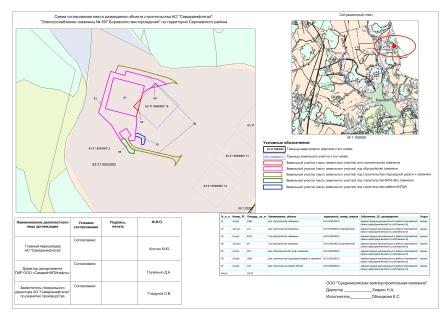 АДМИНИСТРАЦИЯСЕЛЬСКОГО ПОСЕЛЕНИЯ СЕРГИЕВСКМУНИЦИПАЛЬНОГО РАЙОНА СЕРГИЕВСКИЙСАМАРСКОЙ ОБЛАСТИПОСТАНОВЛЕНИЕ31 октября 2016г.                                                                                                                                                                                                                    №58О подготовке проекта планировки территории и проекта межевания территории объекта «Сбор нефти и газа со скважины №598 Боровского месторождения» в границах  сельского поселения Сергиевск муниципального района Сергиевский Самарской областиРассмотрев предложение АО «Самаранефтегаз» от 26.10.2016 г. №СНГ 26/3-2542 о подготовке проекта планировки территории и проекта межевания территории, в соответствии со статьей 45 и 46 Градостроительного кодекса Российской Федерации, Администрация сельского поселения Сергиевск муниципального района Сергиевский Самарской областиПОСТАНОВЛЯЕТ:1. Подготовить проект планировки территории и проект межевания территории объекта «Сбор нефти и газа со скважины №598 Боровского месторождения» в отношении территории, находящейся в границах сельского поселения Сергиевск муниципального района Сергиевский Самарской области в кадастровом квартале 63:31:0502003, на землях фонда перераспределения, землях неразграниченной государственной собственности, находящихся в ведении администрации муниципального района Сергиевский; ближайшие населенные пункты – Боровка – около 3,6 км на север (схема расположения прилагается), с целью выделения элементов планировочной структуры, установления параметров планируемого развития элементов планировочной структуры, зон планируемого размещения вышеуказанного объекта, а также определения границ земельных участков, предназначенных для размещения  объекта «Сбор нефти и газа со скважины №598 Боровского месторождения»  в срок до 31 декабря 2016 года.В указанный в настоящем пункте срок АО «Самаранефтегаз»  обеспечить представление в администрацию сельского поселения Сергиевск муниципального района Сергиевский Самарской области подготовленный проект планировки территории и проект межевания территории объекта «Сбор нефти и газа со скважины №598 Боровского месторождения».2. Установить срок подачи физическими и (или) юридическими лицами предложений, касающихся порядка, сроков подготовки и содержания документации по планировке территории, указанной в пункте 1 настоящего Постановления, до 10.11.2016 г.3. Опубликовать настоящее постановление в газете «Сергиевский вестник».4. Настоящее Постановление вступает в силу со дня его официального опубликования.5. Контроль за выполнением настоящего постановления оставляю за собой.Глава сельского поселения Сергиевскмуниципального района СергиевскийМ.М. Арчибасов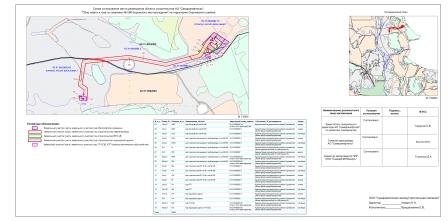 СОБРАНИЕ ПРЕДСТАВИТЕЛЕЙСЕЛЬСКОГО ПОСЕЛЕНИЯ АНТОНОВКАМУНИЦИПАЛЬНОГО РАЙОНА СЕРГИЕВСКИЙСАМАРСКОЙ ОБЛАСТИРЕШЕНИЕ31 октября 2016г.                                                                                                                                                                                                                    №21О внесении изменений в Решение Собрания Представителей сельского поселения  Антоновка муниципального района Сергиевский от 15.12.2015г.  № 14 «О передаче осуществления части полномочий органам местного самоуправления муниципального района Сергиевский Самарской области»Принято  Собранием  Представителей сельского поселения Антоновка муниципального района Сергиевский Самарской областиРуководствуясь Федеральным законом от 6 октября 2003г. № 131-ФЗ «Об общих принципах организации местного самоуправления в Российской Федерации», Уставом сельского поселения Антоновка муниципального района Сергиевский, Собрание Представителей сельского поселения Антоновка муниципального района Сергиевский Самарской областиРЕШИЛО:1.Внести в Решение Собрания Представителей сельского поселения Антоновка муниципального района Сергиевский от 15.12.2015г.  № 14 «О передаче осуществления части полномочий органам местного самоуправления муниципального района Сергиевский Самарской области» следующие изменения:1.1. Пункт 1.8.части 1 Решения изложить в следующей редакции:«1.8.  Подготовка, проверка и утверждение  документации по  планировке территории,  межевание территории, в том числе на основании предложений физических и юридических лиц о подготовке проектов планировки и межевания на территории,  отнесенной к компетенции органов местного самоуправления в соответствии с Градостроительным кодексом Российской Федерации, самостоятельно либо на основании муниципального контракта заключённого по итогам размещения муниципального заказа в соответствии с законодательством Российской Федерации.».1.2. Дополнить часть 1 решения пунктами  1.19. 1.20. следующего содержания:«1.19. Распоряжение земельными участками, государственная собственность на которые не разграничена, в случаях, когда распоряжение соответствующими земельными участками в соответствии с Федеральным законом от 25 октября 2001 года № 137-ФЗ «О введении в действие Земельного кодекса Российской Федерации» должно быть осуществлено органами местного самоуправления.».«1.20. Подготовка и утверждение местных нормативов градостроительного проектирования поселения, внесение в них изменений; выдача градостроительных планов земельных участков; предоставление разрешения на условно разрешительный вид использования земельного участка или объекта капитального строительства; предоставление  разрешения на отклонение от предельных параметров разрешенного строительства, реконструкции объектов капитального строительства;  принятие решений о развитии застроенных территорий, проведение  аукциона на право заключить договор о развитии застроенной территории.». 2. Опубликовать настоящее  Решение в газете «Сергиевский вестник».3.  Настоящее Решение вступает в силу со дня его  официального опубликования.Председатель собрания представителей сельского поселения Антоновкамуниципального района СергиевскийН.Д. ЛужновГлава сельского поселения Антоновкамуниципального района СергиевскийК.Е. ДолгаевСОБРАНИЕ ПРЕДСТАВИТЕЛЕЙСЕЛЬСКОГО ПОСЕЛЕНИЯ ВЕРХНЯЯ ОРЛЯНКАМУНИЦИПАЛЬНОГО РАЙОНА СЕРГИЕВСКИЙСАМАРСКОЙ ОБЛАСТИРЕШЕНИЕ31 октября 2016г.                                                                                                                                                                                                                    №23О внесении изменений в Решение Собрания Представителей сельского поселения  Верхняя Орлянка муниципального района Сергиевский от 15.12.2015г.  № 15 «О передаче осуществления части полномочий органам местного самоуправления муниципального района Сергиевский Самарской области»Принято  Собранием  Представителей сельского поселения Верхняя Орлянка муниципального района Сергиевский Самарской областиРуководствуясь Федеральным законом от 6 октября 2003г. № 131-ФЗ «Об общих принципах организации местного самоуправления в Российской Федерации», Уставом сельского поселения Верхняя Орлянка муниципального района Сергиевский, Собрание Представителей сельского поселения Верхняя Орлянка муниципального района Сергиевский Самарской областиРЕШИЛО:1.Внести в Решение Собрания Представителей сельского поселения Верхняя Орлянка  муниципального района Сергиевский от 15.12.2015г.  № 15 «О передаче осуществления части полномочий органам местного самоуправления муниципального района Сергиевский Самарской области» следующие изменения:1.1. Пункт 1.8.части 1 Решения изложить в следующей редакции:«1.8.  Подготовка, проверка и утверждение  документации по  планировке территории,  межевание территории, в том числе на основании предложений физических и юридических лиц о подготовке проектов планировки и межевания на территории,  отнесенной к компетенции органов местного самоуправления в соответствии с Градостроительным кодексом Российской Федерации, самостоятельно либо на основании муниципального контракта заключённого по итогам размещения муниципального заказа в соответствии с законодательством Российской Федерации.».1.2. Дополнить часть 1 решения пунктами  1.19. 1.20. следующего содержания:«1.19. Распоряжение земельными участками, государственная собственность на которые не разграничена, в случаях, когда распоряжение соответствующими земельными участками в соответствии с Федеральным законом от 25 октября 2001 года № 137-ФЗ «О введении в действие Земельного кодекса Российской Федерации» должно быть осуществлено органами местного самоуправления.».«1.20. Подготовка и утверждение местных нормативов градостроительного проектирования поселения, внесение в них изменений; выдача градостроительных планов земельных участков; предоставление разрешения на условно разрешительный вид использования земельного участка или объекта капитального строительства; предоставление  разрешения на отклонение от предельных параметров разрешенного строительства, реконструкции объектов капитального строительства;  принятие решений о развитии застроенных территорий, проведение  аукциона на право заключить договор о развитии застроенной территории.». 2. Опубликовать настоящее  Решение в газете «Сергиевский вестник».3.  Настоящее Решение вступает в силу со дня его  официального опубликования.Председатель собрания представителей сельского поселения Верхняя Орлянкамуниципального района СергиевскийТ.В. ИсмагиловаГлава сельского поселения Верхняя Орлянкамуниципального района СергиевскийР.Р. ИсмагиловСОБРАНИЕ ПРЕДСТАВИТЕЛЕЙСЕЛЬСКОГО ПОСЕЛЕНИЯ ВОРОТНЕЕМУНИЦИПАЛЬНОГО РАЙОНА СЕРГИЕВСКИЙСАМАРСКОЙ ОБЛАСТИРЕШЕНИЕ31 октября 2016г.                                                                                                                                                                                                                    №22О внесении изменений в Решение Собрания Представителей сельского поселения  Воротнее муниципального района Сергиевский от 15.12.2015г.  № 15 «О передаче осуществления части полномочий органам местного самоуправления муниципального района Сергиевский Самарской области»Принято  Собранием  Представителей сельского поселения Воротнее муниципального района Сергиевский Самарской областиРуководствуясь Федеральным законом от 6 октября 2003г. № 131-ФЗ «Об общих принципах организации местного самоуправления в Российской Федерации», Уставом сельского поселения Воротнее муниципального района Сергиевский, Собрание Представителей сельского поселения Воротнее муниципального района Сергиевский Самарской областиРЕШИЛО:1.Внести в Решение Собрания Представителей сельского поселения Воротнее муниципального района Сергиевский от 15.12.2015г.  № 15 «О передаче осуществления части полномочий органам местного самоуправления муниципального района Сергиевский Самарской области» следующие изменения:1.1. Пункт 1.8.части 1 Решения изложить в следующей редакции:«1.8.  Подготовка, проверка и утверждение  документации по  планировке территории,  межевание территории, в том числе на основании предложений физических и юридических лиц о подготовке проектов планировки и межевания на территории,  отнесенной к компетенции органов местного самоуправления в соответствии с Градостроительным кодексом Российской Федерации, самостоятельно либо на основании муниципального контракта заключённого по итогам размещения муниципального заказа в соответствии с законодательством Российской Федерации.».1.2. Дополнить часть 1 решения пунктами  1.19. 1.20. следующего содержания:«1.19. Распоряжение земельными участками, государственная собственность на которые не разграничена, в случаях, когда распоряжение соответствующими земельными участками в соответствии с Федеральным законом от 25 октября 2001 года № 137-ФЗ «О введении в действие Земельного кодекса Российской Федерации» должно быть осуществлено органами местного самоуправления.».«1.20. Подготовка и утверждение местных нормативов градостроительного проектирования поселения, внесение в них изменений; выдача градостроительных планов земельных участков; предоставление разрешения на условно разрешительный вид использования земельного участка или объекта капитального строительства; предоставление  разрешения на отклонение от предельных параметров разрешенного строительства, реконструкции объектов капитального строительства;  принятие решений о развитии застроенных территорий, проведение  аукциона на право заключить договор о развитии застроенной территории.». 2. Опубликовать настоящее  Решение в газете «Сергиевский вестник».3.  Настоящее Решение вступает в силу со дня его  официального опубликования.Председатель собрания представителей сельского поселения Воротнеемуниципального района СергиевскийТ.А. МамыкинаГлава сельского поселения Воротнеемуниципального района СергиевскийА.И. СидельниковСОБРАНИЕ ПРЕДСТАВИТЕЛЕЙСЕЛЬСКОГО ПОСЕЛЕНИЯ ЕЛШАНКАМУНИЦИПАЛЬНОГО РАЙОНА СЕРГИЕВСКИЙСАМАРСКОЙ ОБЛАСТИРЕШЕНИЕ31 октября 2016г.                                                                                                                                                                                                                    №20О внесении изменений в Решение Собрания Представителей сельского поселения  Елшанка муниципального района Сергиевский от 15.12.2015г.  №15 «О передаче осуществления части полномочий органам местного самоуправления муниципального района Сергиевский Самарской области»Принято  Собранием  Представителей сельского поселения Елшанка муниципального района Сергиевский Самарской областиРуководствуясь Федеральным законом от 6 октября 2003г. № 131-ФЗ «Об общих принципах организации местного самоуправления в Российской Федерации», Уставом сельского поселения Елшанка муниципального района Сергиевский, Собрание Представителей сельского поселения Елшанка муниципального района Сергиевский Самарской областиРЕШИЛО:1.Внести в Решение Собрания Представителей сельского поселения Елшанка муниципального района Сергиевский от 15.12.2015г.  № 15 «О передаче осуществления части полномочий органам местного самоуправления муниципального района Сергиевский Самарской области» следующие изменения:1.1. Пункт 1.8.части 1 Решения изложить в следующей редакции:«1.8.  Подготовка, проверка и утверждение  документации по  планировке территории,  межевание территории, в том числе на основании предложений физических и юридических лиц о подготовке проектов планировки и межевания на территории,  отнесенной к компетенции органов местного самоуправления в соответствии с Градостроительным кодексом Российской Федерации, самостоятельно либо на основании муниципального контракта заключённого по итогам размещения муниципального заказа в соответствии с законодательством Российской Федерации.».1.2. Дополнить часть 1 решения пунктами  1.19. 1.20. следующего содержания:«1.19. Распоряжение земельными участками, государственная собственность на которые не разграничена, в случаях, когда распоряжение соответствующими земельными участками в соответствии с Федеральным законом от 25 октября 2001 года № 137-ФЗ «О введении в действие Земельного кодекса Российской Федерации» должно быть осуществлено органами местного самоуправления.».«1.20. Подготовка и утверждение местных нормативов градостроительного проектирования поселения, внесение в них изменений; выдача градостроительных планов земельных участков; предоставление разрешения на условно разрешительный вид использования земельного участка или объекта капитального строительства; предоставление  разрешения на отклонение от предельных параметров разрешенного строительства, реконструкции объектов капитального строительства;  принятие решений о развитии застроенных территорий, проведение  аукциона на право заключить договор о развитии застроенной территории.». 2. Опубликовать настоящее  Решение в газете «Сергиевский вестник».3.  Настоящее Решение вступает в силу со дня его  официального опубликования.Председатель собрания представителей сельского поселения Елшанкамуниципального района СергиевскийА.В. ЗиновьевГлава сельского поселения Елшанкамуниципального района СергиевскийС.В. ПрокаевСОБРАНИЕ ПРЕДСТАВИТЕЛЕЙСЕЛЬСКОГО ПОСЕЛЕНИЯ ЗАХАРКИНОМУНИЦИПАЛЬНОГО РАЙОНА СЕРГИЕВСКИЙСАМАРСКОЙ ОБЛАСТИРЕШЕНИЕ31 октября 2016г.                                                                                                                                                                                                                    №22О внесении изменений  в Решение Собрания представителей сельского поселения  Захаркино муниципального района Сергиевский от 15.12.2015 г.  №18 «О передаче осуществления части полномочий органам местного самоуправления муниципального района Сергиевский Самарской области»Принято  Собранием  представителей сельского поселения Захаркино муниципального района Сергиевский Самарской области Руководствуясь Федеральным законом от 6 октября 2003г. № 131-ФЗ «Об общих принципах организации местного самоуправления в Российской Федерации», Уставом сельского поселения Захаркино муниципального района Сергиевский, Собрание представителей сельского поселения Захаркино муниципального района Сергиевский Самарской областиРЕШИЛО:1.Внести в Решение Собрания представителей сельского поселения Захаркино муниципального района Сергиевский от 15.12.2015г.  № 18 «О передаче осуществления части полномочий органам местного самоуправления муниципального района Сергиевский Самарской области» следующие изменения:1.1. Пункт 1.8.части 1 Решения изложить в следующей редакции:«1.8.  Подготовка, проверка и утверждение  документации по  планировке территории,  межевание территории, в том числе на основании предложений физических и юридических лиц о подготовке проектов планировки и межевания на территории,  отнесенной к компетенции органов местного самоуправления в соответствии с Градостроительным кодексом Российской Федерации, самостоятельно либо на основании муниципального контракта заключённого по итогам размещения муниципального заказа в соответствии с законодательством Российской Федерации».1.2. Дополнить часть 1 решения пунктами  1.19. 1.20. следующего содержания:«1.19. Распоряжение земельными участками, государственная собственность на которые не разграничена, в случаях, когда распоряжение соответствующими земельными участками в соответствии с Федеральным законом от 25 октября 2001 года № 137-ФЗ «О введении в действие Земельного кодекса Российской Федерации» должно быть осуществлено органами местного самоуправления».«1.20. Подготовка и утверждение местных нормативов градостроительного проектирования поселения, внесение в них изменений; выдача градостроительных планов земельных участков; предоставление разрешения на условно разрешительный вид использования земельного участка или объекта капитального строительства; предоставление  разрешения на отклонение от предельных параметров разрешенного строительства, реконструкции объектов капитального строительства;  принятие решений о развитии застроенных территорий, проведение  аукциона на право заключить договор о развитии застроенной территории.». 2. Опубликовать настоящее  Решение в газете «Сергиевский вестник».3.  Настоящее Решение вступает в силу со дня его  официального опубликования.Председатель  Собрания представителей сельского поселения Захаркиномуниципального района СергиевскийА.А. ЖарковаГлава сельского поселения Захаркиномуниципального района СергиевскийС.Е. СлужаеваСОБРАНИЕ ПРЕДСТАВИТЕЛЕЙСЕЛЬСКОГО ПОСЕЛЕНИЯ КАРМАЛО-АДЕЛЯКОВОМУНИЦИПАЛЬНОГО РАЙОНА СЕРГИЕВСКИЙСАМАРСКОЙ ОБЛАСТИРЕШЕНИЕ31 октября 2016г.                                                                                                                                                                                                                    №20О внесении изменений в Решение Собрания Представителей сельского поселения  Кармало-Аделяково муниципального района Сергиевский от 15.12.2015г.  №15  «О передаче осуществления части полномочий органам местного самоуправления муниципального района Сергиевский Самарской области»Принято  Собранием  Представителей сельского поселения Кармало-Аделяково муниципального района Сергиевский Самарской областиРуководствуясь Федеральным законом от 6 октября 2003г. № 131-ФЗ «Об общих принципах организации местного самоуправления в Российской Федерации», Уставом сельского поселения Кармало-Аделяково муниципального района Сергиевский, Собрание Представителей сельского поселения Кармало-Аделяково муниципального района Сергиевский Самарской областиРЕШИЛО:1.Внести в Решение Собрания Представителей сельского поселения Кармало-Аделяково муниципального района Сергиевский от 15.12.2015г.  № 15 «О передаче осуществления части полномочий органам местного самоуправления муниципального района Сергиевский Самарской области» следующие изменения:1.1. Пункт 1.8.части 1 Решения изложить в следующей редакции:«1.8.  Подготовка, проверка и утверждение  документации по  планировке территории,  межевание территории, в том числе на основании предложений физических и юридических лиц о подготовке проектов планировки и межевания на территории,  отнесенной к компетенции органов местного самоуправления в соответствии с Градостроительным кодексом Российской Федерации, самостоятельно либо на основании муниципального контракта заключённого по итогам размещения муниципального заказа в соответствии с законодательством Российской Федерации.».1.2. Дополнить часть 1 решения пунктами  1.19. 1.20. следующего содержания:«1.19. Распоряжение земельными участками, государственная собственность на которые не разграничена, в случаях, когда распоряжение соответствующими земельными участками в соответствии с Федеральным законом от 25 октября 2001 года № 137-ФЗ «О введении в действие Земельного кодекса Российской Федерации» должно быть осуществлено органами местного самоуправления.».«1.20. Подготовка и утверждение местных нормативов градостроительного проектирования поселения, внесение в них изменений; выдача градостроительных планов земельных участков; предоставление разрешения на условно разрешительный вид использования земельного участка или объекта капитального строительства; предоставление  разрешения на отклонение от предельных параметров разрешенного строительства, реконструкции объектов капитального строительства;  принятие решений о развитии застроенных территорий, проведение  аукциона на право заключить договор о развитии застроенной территории.». 2. Опубликовать настоящее  Решение в газете «Сергиевский вестник».3.  Настоящее Решение вступает в силу со дня его  официального опубликования.Председатель собрания представителей сельского поселения Кармало-Аделяковомуниципального района СергиевскийН.П. МалиновскийГлава сельского поселения Кармало-Аделяковомуниципального района СергиевскийО.М. КарягинСОБРАНИЕ ПРЕДСТАВИТЕЛЕЙСЕЛЬСКОГО ПОСЕЛЕНИЯ КАЛИНОВКАМУНИЦИПАЛЬНОГО РАЙОНА СЕРГИЕВСКИЙСАМАРСКОЙ ОБЛАСТИРЕШЕНИЕ31 октября 2016г.                                                                                                                                                                                                                    №20О внесении изменений в Решение Собрания Представителей сельского поселения  Калиновка муниципального района Сергиевский от 15.12.2015г.  №12 «О передаче осуществления части полномочий органам местного самоуправления муниципального района Сергиевский Самарской области»Принято  Собранием  Представителей сельского поселения Калиновка муниципального района Сергиевский Самарской областиРуководствуясь Федеральным законом от 6 октября 2003г. № 131-ФЗ «Об общих принципах организации местного самоуправления в Российской Федерации», Уставом сельского поселения Калиновка муниципального района Сергиевский, Собрание Представителей сельского поселения Калиновка муниципального района Сергиевский Самарской областиРЕШИЛО:1.Внести в Решение Собрания Представителей сельского поселения Калиновка муниципального района Сергиевский от 15.12.2015г.  № 12 «О передаче осуществления части полномочий органам местного самоуправления муниципального района Сергиевский Самарской области» следующие изменения:1.1. Пункт 1.8.части 1 Решения изложить в следующей редакции:«1.8.  Подготовка, проверка и утверждение  документации по  планировке территории,  межевание территории, в том числе на основании предложений физических и юридических лиц о подготовке проектов планировки и межевания на территории,  отнесенной к компетенции органов местного самоуправления в соответствии с Градостроительным кодексом Российской Федерации, самостоятельно либо на основании муниципального контракта заключённого по итогам размещения муниципального заказа в соответствии с законодательством Российской Федерации.».1.2. Дополнить часть 1 решения пунктами  1.19. 1.20. следующего содержания:«1.19. Распоряжение земельными участками, государственная собственность на которые не разграничена, в случаях, когда распоряжение соответствующими земельными участками в соответствии с Федеральным законом от 25 октября 2001 года № 137-ФЗ «О введении в действие Земельного кодекса Российской Федерации» должно быть осуществлено органами местного самоуправления.».«1.20. Подготовка и утверждение местных нормативов градостроительного проектирования поселения, внесение в них изменений; выдача градостроительных планов земельных участков; предоставление разрешения на условно разрешительный вид использования земельного участка или объекта капитального строительства; предоставление  разрешения на отклонение от предельных параметров разрешенного строительства, реконструкции объектов капитального строительства;  принятие решений о развитии застроенных территорий, проведение  аукциона на право заключить договор о развитии застроенной территории.». 2. Опубликовать настоящее  Решение в газете «Сергиевский вестник».3.  Настоящее Решение вступает в силу со дня его  официального опубликования.Председатель собрания представителей сельского поселения Калиновкамуниципального района СергиевскийТ.А. ПаймушкинаГлава сельского поселения Калиновкамуниципального района СергиевскийС.В. БеспаловСОБРАНИЕ ПРЕДСТАВИТЕЛЕЙСЕЛЬСКОГО ПОСЕЛЕНИЯ КАНДАБУЛАКМУНИЦИПАЛЬНОГО РАЙОНА СЕРГИЕВСКИЙСАМАРСКОЙ ОБЛАСТИРЕШЕНИЕ31 октября 2016г.                                                                                                                                                                                                                    №21О внесении изменений в Решение Собрания Представителей сельского поселения  Кандабулак муниципального района Сергиевский от 15.12.2015г.  №19 «О передаче осуществления части полномочий органам местного самоуправления муниципального района Сергиевский Самарской области»Принято  Собранием  Представителей сельского поселения Кандабулак муниципального района Сергиевский Самарской областиРуководствуясь Федеральным законом от 6 октября 2003г. № 131-ФЗ «Об общих принципах организации местного самоуправления в Российской Федерации», Уставом сельского поселения Кандабулак муниципального района Сергиевский, Собрание Представителей сельского поселения Кандабулак  муниципального района Сергиевский Самарской областиРЕШИЛО:1.Внести в Решение Собрания Представителей сельского поселения Кандабулак муниципального района Сергиевский от 15.12.2015г.  № 19 «О передаче осуществления части полномочий органам местного самоуправления муниципального района Сергиевский Самарской области» следующие изменения:1.1. Пункт 1.8.части 1 Решения изложить в следующей редакции:«1.8.  Подготовка, проверка и утверждение  документации по  планировке территории,  межевание территории, в том числе на основании предложений физических и юридических лиц о подготовке проектов планировки и межевания на территории,  отнесенной к компетенции органов местного самоуправления в соответствии с Градостроительным кодексом Российской Федерации, самостоятельно либо на основании муниципального контракта заключённого по итогам размещения муниципального заказа в соответствии с законодательством Российской Федерации.».  1.2. Дополнить часть 1 решения пунктами  1.19. 1.20. следующего содержания:«1.19. Распоряжение земельными участками, государственная собственность на которые не разграничена, в случаях, когда распоряжение соответствующими земельными участками в соответствии с Федеральным законом от 25 октября 2001 года № 137-ФЗ «О введении в действие Земельного кодекса Российской Федерации» должно быть осуществлено органами местного самоуправления.».«1.20. Подготовка и утверждение местных нормативов градостроительного проектирования поселения, внесение в них изменений; выдача градостроительных планов земельных участков; предоставление разрешения на условно разрешительный вид использования земельного участка или объекта капитального строительства; предоставление  разрешения на отклонение от предельных параметров разрешенного строительства, реконструкции объектов капитального строительства;  принятие решений о развитии застроенных территорий, проведение  аукциона на право заключить договор о развитии застроенной территории.». 2. Опубликовать настоящее  Решение в газете «Сергиевский вестник».3.  Настоящее Решение вступает в силу со дня его  официального опубликования.Председатель собрания представителей сельского поселения Кандабулакмуниципального района СергиевскийС.И. КадероваГлава сельского поселения Кандабулакмуниципального района СергиевскийА.А. МартыновСОБРАНИЕ ПРЕДСТАВИТЕЛЕЙСЕЛЬСКОГО ПОСЕЛЕНИЯ КРАСНОСЕЛЬСКОЕМУНИЦИПАЛЬНОГО РАЙОНА СЕРГИЕВСКИЙСАМАРСКОЙ ОБЛАСТИРЕШЕНИЕ31 октября 2016г.                                                                                                                                                                                                                    №20О внесении изменений в Решение Собрания Представителей сельского поселения  Красносельское муниципального района Сергиевский от 15.12.2015г.  № 18 «О передаче осуществления части полномочий органам местного самоуправления муниципального района Сергиевский Самарской области»Принято  Собранием  Представителей сельского поселения Красносельское муниципального района Сергиевский Самарской областиРуководствуясь Федеральным законом от 6 октября 2003г. № 131-ФЗ «Об общих принципах организации местного самоуправления в Российской Федерации», Уставом сельского поселения Красносельское муниципального района Сергиевский, Собрание Представителей сельского поселения Красносельское муниципального района Сергиевский Самарской областиРЕШИЛО:1.Внести в Решение Собрания Представителей сельского поселения Красносельское муниципального района Сергиевский от 15.12.2015г.  № 18 «О передаче осуществления части полномочий органам местного самоуправления муниципального района Сергиевский Самарской области» следующие изменения:1.1. Пункт 1.8.части 1 Решения изложить в следующей редакции:«1.8.  Подготовка, проверка и утверждение  документации по  планировке территории,  межевание территории, в том числе на основании предложений физических и юридических лиц о подготовке проектов планировки и межевания на территории,  отнесенной к компетенции органов местного самоуправления в соответствии с Градостроительным кодексом Российской Федерации, самостоятельно либо на основании муниципального контракта заключённого по итогам размещения муниципального заказа в соответствии с законодательством Российской Федерации.».1.2. Дополнить часть 1 решения пунктами  1.19. 1.20. следующего содержания:«1.19. Распоряжение земельными участками, государственная собственность на которые не разграничена, в случаях, когда распоряжение соответствующими земельными участками в соответствии с Федеральным законом от 25 октября 2001 года № 137-ФЗ «О введении в действие Земельного кодекса Российской Федерации» должно быть осуществлено органами местного самоуправления.».«1.20. Подготовка и утверждение местных нормативов градостроительного проектирования поселения, внесение в них изменений; выдача градостроительных планов земельных участков; предоставление разрешения на условно разрешительный вид использования земельного участка или объекта капитального строительства; предоставление  разрешения на отклонение от предельных параметров разрешенного строительства, реконструкции объектов капитального строительства;  принятие решений о развитии застроенных территорий, проведение  аукциона на право заключить договор о развитии застроенной территории.». 2. Опубликовать настоящее  Решение в газете «Сергиевский вестник».3.  Настоящее Решение вступает в силу со дня его  официального опубликования.Председатель собрания представителей сельского поселения Красносельскоемуниципального района СергиевскийН.А. КаемоваГлава сельского поселения Красносельскоемуниципального района СергиевскийВ.Е. ОблыгинСОБРАНИЕ ПРЕДСТАВИТЕЛЕЙСЕЛЬСКОГО ПОСЕЛЕНИЯ КУТУЗОВСКИЙМУНИЦИПАЛЬНОГО РАЙОНА СЕРГИЕВСКИЙСАМАРСКОЙ ОБЛАСТИРЕШЕНИЕ31 октября 2016г.                                                                                                                                                                                                                    №23О внесении изменений в Решение Собрания представителей сельского поселения  Кутузовский муниципального района Сергиевский от 15.12.2015г.  № 15 «О передаче осуществления части полномочий органам местного самоуправления муниципального района Сергиевский Самарской области»Принято  Собранием  представителей сельского поселения Кутузовский муниципального района Сергиевский Самарской областиРуководствуясь Федеральным законом от 6 октября 2003г. № 131-ФЗ «Об общих принципах организации местного самоуправления в Российской Федерации», Уставом сельского поселения Кутузовский муниципального района Сергиевский, Собрание представителей сельского поселения Кутузовский муниципального района Сергиевский Самарской областиРЕШИЛО:1.Внести в Решение Собрания представителей сельского поселения Кутузовский муниципального района Сергиевский от 15.12.2015г.  № 15 «О передаче осуществления части полномочий органам местного самоуправления муниципального района Сергиевский Самарской области» следующие изменения:1.1. Пункт 1.8.части 1 Решения изложить в следующей редакции:«1.8.  Подготовка, проверка и утверждение  документации по  планировке территории,  межевание территории, в том числе на основании предложений физических и юридических лиц о подготовке проектов планировки и межевания на территории,  отнесенной к компетенции органов местного самоуправления в соответствии с Градостроительным кодексом Российской Федерации, самостоятельно либо на основании муниципального контракта заключённого по итогам размещения муниципального заказа в соответствии с законодательством Российской Федерации.».1.2. Дополнить часть 1 решения пунктами  1.19. 1.20. следующего содержания:«1.19. Распоряжение земельными участками, государственная собственность на которые не разграничена, в случаях, когда распоряжение соответствующими земельными участками в соответствии с Федеральным законом от 25 октября 2001 года № 137-ФЗ «О введении в действие Земельного кодекса Российской Федерации» должно быть осуществлено органами местного самоуправления.».«1.20. Подготовка и утверждение местных нормативов градостроительного проектирования поселения, внесение в них изменений; выдача градостроительных планов земельных участков; предоставление разрешения на условно разрешительный вид использования земельного участка или объекта капитального строительства; предоставление  разрешения на отклонение от предельных параметров разрешенного строительства, реконструкции объектов капитального строительства;  принятие решений о развитии застроенных территорий, проведение  аукциона на право заключить договор о развитии застроенной территории.». 2. Опубликовать настоящее  Решение в газете «Сергиевский вестник».3.  Настоящее Решение вступает в силу со дня его  официального опубликования. Председатель Собрание представителей сельского поселения Кутузовскиймуниципального района СергиевскийА.Н. ШмонинГлава сельского поселения Кутузовскиймуниципального района СергиевскийА.В. СабельниковаСОБРАНИЕ ПРЕДСТАВИТЕЛЕЙСЕЛЬСКОГО ПОСЕЛЕНИЯ ЛИПОВКАМУНИЦИПАЛЬНОГО РАЙОНА СЕРГИЕВСКИЙСАМАРСКОЙ ОБЛАСТИРЕШЕНИЕ31 октября 2016г.                                                                                                                                                                                                                    №21О внесении изменений в Решение Собрания Представителей сельского поселения  Липовка  муниципального района Сергиевский от 15.12.2015 г.  № 15 «О передаче осуществления части полномочий органам местного самоуправления муниципального района Сергиевский Самарской области»Принято  Собранием  Представителей сельского поселения Липовка муниципального района Сергиевский Самарской областиРуководствуясь Федеральным законом от 6 октября 2003 г. № 131-ФЗ «Об общих принципах организации местного самоуправления в Российской Федерации», Уставом сельского поселения Липовка муниципального района Сергиевский, Собрание Представителей сельского поселения Липовка муниципального района Сергиевский Самарской областиРЕШИЛО:1.Внести в Решение Собрания Представителей сельского поселения Липовка муниципального района Сергиевский от 15.12.2015  г.  № 15  «О передаче осуществления части полномочий органам местного самоуправления муниципального района Сергиевский Самарской области» следующие изменения:1.1. Пункт 1.8.части 1 Решения изложить в следующей редакции:«1.8.  Подготовка, проверка и утверждение  документации по  планировке территории,  межевание территории, в том числе на основании предложений физических и юридических лиц о подготовке проектов планировки и межевания на территории,  отнесенной к компетенции органов местного самоуправления в соответствии с Градостроительным кодексом Российской Федерации, самостоятельно либо на основании муниципального контракта заключённого по итогам размещения муниципального заказа в соответствии с законодательством Российской Федерации.».1.2. Дополнить часть 1 решения пунктами  1.19. 1.20. следующего содержания:«1.19. Распоряжение земельными участками, государственная собственность на которые не разграничена, в случаях, когда распоряжение соответствующими земельными участками в соответствии с Федеральным законом от 25 октября 2001 года № 137-ФЗ «О введении в действие Земельного кодекса Российской Федерации» должно быть осуществлено органами местного самоуправления.».«1.20. Подготовка и утверждение местных нормативов градостроительного проектирования поселения, внесение в них изменений; выдача градостроительных планов земельных участков; предоставление разрешения на условно разрешительный вид использования земельного участка или объекта капитального строительства; предоставление  разрешения на отклонение от предельных параметров разрешенного строительства, реконструкции объектов капитального строительства;  принятие решений о развитии застроенных территорий, проведение  аукциона на право заключить договор о развитии застроенной территории.». 2. Опубликовать настоящее  Решение в газете «Сергиевский вестник».3.  Настоящее Решение вступает в силу со дня его  официального опубликования.Председатель собрания представителей сельского поселения Липовкамуниципального района СергиевскийН.Н. ТихоноваГлава сельского поселения Липовкамуниципального района СергиевскийС.И. ВершининСОБРАНИЕ ПРЕДСТАВИТЕЛЕЙСЕЛЬСКОГО ПОСЕЛЕНИЯ СВЕТЛОДОЛЬСКМУНИЦИПАЛЬНОГО РАЙОНА СЕРГИЕВСКИЙСАМАРСКОЙ ОБЛАСТИРЕШЕНИЕ31 октября 2016г.                                                                                                                                                                                                                    №21О внесении изменений в Решение Собрания Представителей сельского поселения  Светлодольск муниципального района Сергиевский от 15.12.2015г.  № 15 «О передаче осуществления части полномочий органам местного самоуправления муниципального района Сергиевский Самарской области»Принято  Собранием  Представителей сельского поселения Светлодольск муниципального района Сергиевский Самарской областиРуководствуясь Федеральным законом от 6 октября 2003г. № 131-ФЗ «Об общих принципах организации местного самоуправления в Российской Федерации», Уставом сельского поселения Светлодольск  муниципального района Сергиевский, Собрание Представителей сельского поселения Светлодольск муниципального района Сергиевский Самарской областиРЕШИЛО:1.Внести в Решение Собрания Представителей сельского поселения Светлодольск муниципального района Сергиевский от 15.12.2015г.  № 15  «О передаче осуществления части полномочий органам местного самоуправления муниципального района Сергиевский Самарской области» следующие изменения:1.1. Пункт 1.8.части 1 Решения изложить в следующей редакции:«1.8.  Подготовка, проверка и утверждение  документации по  планировке территории,  межевание территории, в том числе на основании предложений физических и юридических лиц о подготовке проектов планировки и межевания на территории,  отнесенной к компетенции органов местного самоуправления в соответствии с Градостроительным кодексом Российской Федерации, самостоятельно либо на основании муниципального контракта заключённого по итогам размещения муниципального заказа в соответствии с законодательством Российской Федерации.».1.2. Дополнить часть 1 решения пунктами  1.19. 1.20. следующего содержания:«1.19. Распоряжение земельными участками, государственная собственность на которые не разграничена, в случаях, когда распоряжение соответствующими земельными участками в соответствии с Федеральным законом от 25 октября 2001 года № 137-ФЗ «О введении в действие Земельного кодекса Российской Федерации» должно быть осуществлено органами местного самоуправления.».«1.20. Подготовка и утверждение местных нормативов градостроительного проектирования поселения, внесение в них изменений; выдача градостроительных планов земельных участков; предоставление разрешения на условно разрешительный вид использования земельного участка или объекта капитального строительства; предоставление  разрешения на отклонение от предельных параметров разрешенного строительства, реконструкции объектов капитального строительства;  принятие решений о развитии застроенных территорий, проведение  аукциона на право заключить договор о развитии застроенной территории.». 2. Опубликовать настоящее  Решение в газете «Сергиевский вестник».3.  Настоящее Решение вступает в силу со дня его  официального опубликования.Председатель Собрания представителей сельского поселения  Светлодольскмуниципального района СергиевскийН.А. АнциноваГлава сельского поселения  Светлодольскмуниципального района СергиевскийН.В. АндрюхинСОБРАНИЕ ПРЕДСТАВИТЕЛЕЙСЕЛЬСКОГО ПОСЕЛЕНИЯ СЕРГИЕВСКМУНИЦИПАЛЬНОГО РАЙОНА СЕРГИЕВСКИЙСАМАРСКОЙ ОБЛАСТИРЕШЕНИЕ31 октября 2016г.                                                                                                                                                                                                                    №26О внесении изменений в Решение Собрания Представителей сельского поселения  Сергиевск  муниципального района Сергиевский от 15.12.2015г.  №18 «О передаче осуществления части полномочий органам местного самоуправления муниципального района Сергиевский Самарской области»Принято  Собранием  Представителей сельского поселения Сергиевск муниципального района Сергиевский Самарской областиРуководствуясь Федеральным законом от 6 октября 2003г. № 131-ФЗ «Об общих принципах организации местного самоуправления в Российской Федерации», Уставом сельского поселения Сергиевск муниципального района Сергиевский, Собрание Представителей сельского поселения Сергиевск муниципального района Сергиевский Самарской областиРЕШИЛО:1.Внести в Решение Собрания Представителей сельского поселения Сергиевск муниципального района Сергиевский от 15.12.2015г.  № 18 «О передаче осуществления части полномочий органам местного самоуправления муниципального района Сергиевский Самарской области» следующие изменения:1.1. Пункт 1.8.части 1 Решения изложить в следующей редакции:«1.8.  Подготовка, проверка и утверждение  документации по  планировке территории,  межевание территории, в том числе на основании предложений физических и юридических лиц о подготовке проектов планировки и межевания на территории,  отнесенной к компетенции органов местного самоуправления в соответствии с Градостроительным кодексом Российской Федерации, самостоятельно либо на основании муниципального контракта заключённого по итогам размещения муниципального заказа в соответствии с законодательством Российской Федерации.».1.2. Дополнить часть 1 решения пунктами  1.19. 1.20. следующего содержания:«1.19. Распоряжение земельными участками, государственная собственность на которые не разграничена, в случаях, когда распоряжение соответствующими земельными участками в соответствии с Федеральным законом от 25 октября 2001 года № 137-ФЗ «О введении в действие Земельного кодекса Российской Федерации» должно быть осуществлено органами местного самоуправления.».«1.20. Подготовка и утверждение местных нормативов градостроительного проектирования поселения, внесение в них изменений; выдача градостроительных планов земельных участков; предоставление разрешения на условно разрешительный вид использования земельного участка или объекта капитального строительства; предоставление  разрешения на отклонение от предельных параметров разрешенного строительства, реконструкции объектов капитального строительства;  принятие решений о развитии застроенных территорий, проведение  аукциона на право заключить договор о развитии застроенной территории.». 2. Опубликовать настоящее  Решение в газете «Сергиевский вестник».3.  Настоящее Решение вступает в силу со дня его  официального опубликования.Председатель собрания представителей сельского поселения Сергиевскмуниципального района СергиевскийА.Н. НестеровГлава сельского поселения Сергиевскмуниципального района СергиевскийМ.М. АрчибасовСОБРАНИЕ ПРЕДСТАВИТЕЛЕЙСЕЛЬСКОГО ПОСЕЛЕНИЯ СЕРНОВОДСКМУНИЦИПАЛЬНОГО РАЙОНА СЕРГИЕВСКИЙСАМАРСКОЙ ОБЛАСТИРЕШЕНИЕ31 октября 2016г.                                                                                                                                                                                                                    №24О внесении изменений в Решение Собрания Представителей сельского поселения  Серноводск муниципального района Сергиевский от 15.12.2015г.  № 18 «О передаче осуществления части полномочий органам местного самоуправления муниципального района Сергиевский Самарской области»Принято  Собранием  Представителей сельского поселения Серноводск муниципального района Сергиевский Самарской областиРуководствуясь Федеральным законом от 6 октября 2003г. № 131-ФЗ «Об общих принципах организации местного самоуправления в Российской Федерации», Уставом сельского поселения  Серноводск  муниципального района Сергиевский, Собрание Представителей сельского поселения Серноводск  муниципального района Сергиевский Самарской областиРЕШИЛО:1.Внести в Решение Собрания Представителей сельского поселения Серноводск муниципального района Сергиевский от 15.12.2015г.  № 18 «О передаче осуществления части полномочий органам местного самоуправления муниципального района Сергиевский Самарской области» следующие изменения:1.1. Пункт 1.8.части 1 Решения изложить в следующей редакции:«1.8.  Подготовка, проверка и утверждение  документации по  планировке территории,  межевание территории, в том числе на основании предложений физических и юридических лиц о подготовке проектов планировки и межевания на территории,  отнесенной к компетенции органов местного самоуправления в соответствии с Градостроительным кодексом Российской Федерации, самостоятельно либо на основании муниципального контракта заключённого по итогам размещения муниципального заказа в соответствии с законодательством Российской Федерации.».1.2. Дополнить часть 1 решения пунктами  1.19. 1.20. следующего содержания:«1.19. Распоряжение земельными участками, государственная собственность на которые не разграничена, в случаях, когда распоряжение соответствующими земельными участками в соответствии с Федеральным законом от 25 октября 2001 года № 137-ФЗ «О введении в действие Земельного кодекса Российской Федерации» должно быть осуществлено органами местного самоуправления.».«1.20. Подготовка и утверждение местных нормативов градостроительного проектирования поселения, внесение в них изменений; выдача градостроительных планов земельных участков; предоставление разрешения на условно разрешительный вид использования земельного участка или объекта капитального строительства; предоставление  разрешения на отклонение от предельных параметров разрешенного строительства, реконструкции объектов капитального строительства;  принятие решений о развитии застроенных территорий, проведение  аукциона на право заключить договор о развитии застроенной территории.». 2. Опубликовать настоящее  Решение в газете «Сергиевский вестник».3.  Настоящее Решение вступает в силу со дня его  официального опубликования.Председатель собрания представителей сельского поселения  Серноводскмуниципального района СергиевскийС.А. ВоякинГлава сельского поселения  Серноводскмуниципального района СергиевскийГ.Н. ЧебоксароваСОБРАНИЕ ПРЕДСТАВИТЕЛЕЙСЕЛЬСКОГО ПОСЕЛЕНИЯ СУРГУТМУНИЦИПАЛЬНОГО РАЙОНА СЕРГИЕВСКИЙСАМАРСКОЙ ОБЛАСТИРЕШЕНИЕ31 октября 2016г.                                                                                                                                                                                                                    №26О внесении изменений в Решение Собрания Представителей сельского поселения Сургут муниципального района Сергиевский от 15.12.2015г.  № 15 «О передаче осуществления части полномочий органам местного самоуправления муниципального района Сергиевский Самарской области»Принято  Собранием  Представителей сельского поселения Сургут муниципального района Сергиевский Самарской областиРуководствуясь Федеральным законом от 6 октября 2003г. № 131-ФЗ «Об общих принципах организации местного самоуправления в Российской Федерации», Уставом сельского поселения  Сургут муниципального района Сергиевский, Собрание Представителей сельского поселения Сургут муниципального района Сергиевский Самарской областиРЕШИЛО:1.Внести в Решение Собрания Представителей сельского поселения Сургут муниципального района Сергиевский от 15.12.2015г.  № 15 «О передаче осуществления части полномочий органам местного самоуправления муниципального района Сергиевский Самарской области» следующие изменения:1.1. Пункт 1.8.части 1 Решения изложить в следующей редакции:«1.8.  Подготовка, проверка и утверждение  документации по  планировке территории,  межевание территории, в том числе на основании предложений физических и юридических лиц о подготовке проектов планировки и межевания на территории,  отнесенной к компетенции органов местного самоуправления в соответствии с Градостроительным кодексом Российской Федерации, самостоятельно либо на основании муниципального контракта заключённого по итогам размещения муниципального заказа в соответствии с законодательством Российской Федерации.».1.2. Дополнить часть 1 решения пунктами  1.19. 1.20. следующего содержания:«1.19. Распоряжение земельными участками, государственная собственность на которые не разграничена, в случаях, когда распоряжение соответствующими земельными участками в соответствии с Федеральным законом от 25 октября 2001 года № 137-ФЗ «О введении в действие Земельного кодекса Российской Федерации» должно быть осуществлено органами местного самоуправления.».«1.20. Подготовка и утверждение местных нормативов градостроительного проектирования поселения, внесение в них изменений; выдача градостроительных планов земельных участков; предоставление разрешения на условно разрешительный вид использования земельного участка или объекта капитального строительства; предоставление  разрешения на отклонение от предельных параметров разрешенного строительства, реконструкции объектов капитального строительства;  принятие решений о развитии застроенных территорий, проведение  аукциона на право заключить договор о развитии застроенной территории.». 2. Опубликовать настоящее  Решение в газете «Сергиевский вестник».3.  Настоящее Решение вступает в силу со дня его  официального опубликования.Председатель собрания представителей сельского поселения Сургутмуниципального района СергиевскийА.Б. АлександровГлава сельского поселения Сургутмуниципального района СергиевскийС.А. СодомовСОБРАНИЕ ПРЕДСТАВИТЕЛЕЙГОРОДСКОГО ПОСЕЛЕНИЯ СУХОДОЛМУНИЦИПАЛЬНОГО РАЙОНА СЕРГИЕВСКИЙСАМАРСКОЙ ОБЛАСТИРЕШЕНИЕ31 октября 2016г.                                                                                                                                                                                                                    №25О внесении изменений в Решение Собрания Представителей городского поселения  Суходолмуниципального района Сергиевский от 15.12.2015г.  № 15«О передаче осуществления части полномочий органам местного самоуправления муниципального района Сергиевский Самарской области»Принято  Собранием  Представителей городского поселения Суходол муниципального района Сергиевский Самарской областиРуководствуясь Федеральным законом от 6 октября 2003г. № 131-ФЗ «Об общих принципах организации местного самоуправления в Российской Федерации», Уставом городского поселения Суходол муниципального района Сергиевский, Собрание Представителей городского поселения Суходол муниципального района Сергиевский Самарской областиРЕШИЛО:1. Внести в Решение Собрания Представителей городского поселения Суходол муниципального района Сергиевский от 15.12.2015г.  № 15 «О передаче осуществления части полномочий органам местного самоуправления муниципального района Сергиевский Самарской области» следующие изменения:1.1. Пункт 1.8.части 1 Решения изложить в следующей редакции:«1.8.  Подготовка, проверка и утверждение  документации по  планировке территории,  межевание территории, в том числе на основании предложений физических и юридических лиц о подготовке проектов планировки и межевания на территории,  отнесенной к компетенции органов местного самоуправления в соответствии с Градостроительным кодексом Российской Федерации, самостоятельно либо на основании муниципального контракта заключённого по итогам размещения муниципального заказа в соответствии с законодательством Российской Федерации.».1.2. Дополнить часть 1 решения пунктами  1.19. 1.20. 1.21. следующего содержания:«1.19. Распоряжение земельными участками, государственная собственность на которые не разграничена, в случаях, когда распоряжение соответствующими земельными участками в соответствии с Федеральным законом от 25 октября 2001 года № 137-ФЗ «О введении в действие Земельного кодекса Российской Федерации» должно быть осуществлено органами местного самоуправления.».«1.20. Подготовка и утверждение местных нормативов градостроительного проектирования поселения, внесение в них изменений; выдача градостроительных планов земельных участков; предоставление разрешения на условно разрешительный вид использования земельного участка или объекта капитального строительства; предоставление  разрешения на отклонение от предельных параметров разрешенного строительства, реконструкции объектов капитального строительства;  принятие решений о развитии застроенных территорий, проведение  аукциона на право заключить договор о развитии застроенной территории.».  «1.21. Выдача разрешений на строительство, разрешений на ввод объектов в эксплуатацию при осуществлении строительства, реконструкции объектов капитального строительства,  в отношении проектной документации которых экспертиза  не проводится в соответствии с Градостроительным кодексом Российской Федерации.».»2. Опубликовать настоящее  Решение в газете «Сергиевский вестник».3.  Настоящее Решение вступает в силу со дня его  официального опубликования.Председатель собрания представителей городского поселения Суходолмуниципального района СергиевскийС.И. БарановГлава городского поселения Суходолмуниципального района СергиевскийА.Н. МалышевСОБРАНИЕ ПРЕДСТАВИТЕЛЕЙСЕЛЬСКОГО ПОСЕЛЕНИЯ ЧЕРНОВКАМУНИЦИПАЛЬНОГО РАЙОНА СЕРГИЕВСКИЙСАМАРСКОЙ ОБЛАСТИРЕШЕНИЕ31 октября 2016г.                                                                                                                                                                                                                    №20О внесении изменений в Решение Собрания Представителей сельского поселения  Черновка муниципального района Сергиевский от 15.12.2015г.  №15 «О передаче осуществления части полномочий органам местного самоуправления муниципального района Сергиевский Самарской области»Принято  Собранием  Представителей сельского поселения Черновка муниципального района Сергиевский Самарской областиРуководствуясь Федеральным законом от 6 октября 2003г. № 131-ФЗ «Об общих принципах организации местного самоуправления в Российской Федерации», Уставом сельского поселения Черновка  муниципального района Сергиевский, Собрание Представителей сельского поселения  Черновка  муниципального района Сергиевский Самарской областиРЕШИЛО:1.Внести в Решение Собрания Представителей сельского поселения Черновка муниципального района Сергиевский от 15.12.2015г.  № 15 «О передаче осуществления части полномочий органам местного самоуправления муниципального района Сергиевский Самарской области» следующие изменения:1.1. Пункт 1.8.части 1 Решения изложить в следующей редакции:«1.8.  Подготовка, проверка и утверждение  документации по  планировке территории,  межевание территории, в том числе на основании предложений физических и юридических лиц о подготовке проектов планировки и межевания на территории,  отнесенной к компетенции органов местного самоуправления в соответствии с Градостроительным кодексом Российской Федерации, самостоятельно либо на основании муниципального контракта заключённого по итогам размещения муниципального заказа в соответствии с законодательством Российской Федерации.».1.2. Дополнить часть 1 решения пунктами  1.19. 1.20. следующего содержания:«1.19. Распоряжение земельными участками, государственная собственность на которые не разграничена, в случаях, когда распоряжение соответствующими земельными участками в соответствии с Федеральным законом от 25 октября 2001 года № 137-ФЗ «О введении в действие Земельного кодекса Российской Федерации» должно быть осуществлено органами местного самоуправления.».«1.20. Подготовка и утверждение местных нормативов градостроительного проектирования поселения, внесение в них изменений; выдача градостроительных планов земельных участков; предоставление разрешения на условно разрешительный вид использования земельного участка или объекта капитального строительства; предоставление  разрешения на отклонение от предельных параметров разрешенного строительства, реконструкции объектов капитального строительства;  принятие решений о развитии застроенных территорий, проведение  аукциона на право заключить договор о развитии застроенной территории.». 2. Опубликовать настоящее  Решение в газете «Сергиевский вестник».3.  Настоящее Решение вступает в силу со дня его  официального опубликования.Председатель собрания представителей сельского поселения Черновкамуниципального района СергиевскийИ.В. МилюковаИ.о. главы сельского поселения  Черновкамуниципального района СергиевскийМ.Р. ПростоваАДМИНИСТРАЦИЯМУНИЦИПАЛЬНОГО РАЙОНА СЕРГИЕВСКИЙСАМАРСКОЙ ОБЛАСТИПОСТАНОВЛЕНИЕ28 октября 2016г.                                                                                                                                                                                                               №1151Об утверждении Положения «Об условиях и порядке осуществления переданных государственных полномочий по составлению списков кандидатов в присяжные заседатели федеральных судов общей юрисдикции в Российской Федерации»В соответствии с Федеральным законом от 06.10.2003 N 131-ФЗ «Об общих принципах организации местного самоуправления в Российской Федерации», Федеральным законом от 20.08.2004 N 113-ФЗ «О присяжных заседателях федеральных судов общей юрисдикции в Российской Федерации», Законом Самарской области от 10.03.2009 № 24-ГД «Об утверждении Методики распределения субвенций бюджетам городских округов, муниципальных районов Самарской области из областного бюджета, предоставляемых за счет субвенций областному бюджету из федерального бюджета в целях финансового обеспечения переданных исполнительно-распорядительным органам указанных муниципальных образований государственных полномочий Российской Федерации по составлению (изменению, дополнению) списка кандидатов в присяжные заседатели федеральных судов общей юрисдикции на территории Самарской области», Уставом муниципального района Сергиевский, администрация муниципального района Сергиевский Самарской областиПОСТАНОВЛЯЕТ:1. Утвердить Положение «Об условиях и порядке осуществления переданных государственных полномочий по составлению списков кандидатов в присяжные заседатели федеральных судов общей юрисдикции в Российской Федерации» (Приложение).2. Опубликовать настоящее Постановление в газете «Сергиевский вестник».3. Настоящее Постановление вступает в силу со дня его официального опубликования.4. Контроль за выполнением настоящего постановления возложить на первого заместителя Главы муниципального района Сергиевский Екамасова А.И.Глава муниципального района СергиевскийА.А. ВеселовПриложениек Постановлению администрациимуниципального района Сергиевский Самарской областиот 28 октября 2016 г. №1151ПОЛОЖЕНИЕ«Об условиях и порядке осуществления переданных государственных полномочий по составлению списков кандидатов в присяжные заседатели федеральных судов общей юрисдикции в Российской Федерации»1. Настоящее Положение устанавливает условия и порядок осуществления переданных государственных полномочий по составлению списков кандидатов в присяжные заседатели федеральных судов общей юрисдикции в Российской Федерации (далее – государственные полномочия).2. Главным распорядителем бюджетных средств является администрация муниципального района Сергиевский.Реализацию переданных полномочий осуществляет непосредственно отдел планирования и организации Организационного управления администрации муниципального района Сергиевский.3. Финансовое обеспечение государственных полномочий осуществляется за счет предоставляемых местному бюджету субвенций из областного бюджета.4. Субвенция на осуществление переданных государственных полномочий расходуется по следующим основным направлениям:1) канцелярские расходы;2) почтовые расходы;3) расходы, связанные с публикацией списков кандидатов в средствах массовой информации.5. Администрация муниципального района Сергиевский имеет право дополнительно использовать собственные материальные ресурсы и финансовые средства для осуществления переданных ей государственных полномочий в случаях и порядке, предусмотренных Уставом муниципального района Сергиевский.6. Осуществление переданных государственных полномочий является расходным обязательством муниципального района Сергиевский.7. Контроль за целевым использованием субвенций осуществляется в соответствии с действующим законодательством.Наименование целевого индикатора (показателя)Ед. изм.Значения целевых индикаторов (показателей)Значения целевых индикаторов (показателей)Значения целевых индикаторов (показателей)Значения целевых индикаторов (показателей)Наименование целевого индикатора (показателя)Ед. изм.Всего2015 год2016 год2017 годУвеличение протяженности построенных дорогМ.0000Увеличение протяженности дорог в ходе капитального ремонта.М.0000Увеличение количества отремонтированных дорог местного значения.М.920920№ п/пНаименование мероприятияЕд. изм.Ед. изм.ФинансированиеФинансированиеФинансированиеФинансированиеФинансированиеФинансированиеФинансированиеФинансированиеФинансированиеФинансированиеФинансированиеФинансированиеФинансирование№ п/пНаименование мероприятияЕд. изм.Ед. изм.Всего2015 год2015 год2015 год2015 год2016 год2016 год2016 год2016 год2017 год2017 год2017 год2017 год№ п/пНаименование мероприятияЕд. изм.Ед. изм.ВсегоИтогоМест. б-тОбл. б-тВнебюджетИтогоМест. б-тОбл. б-тВнебюджетИтогоМест. б-тОбл. б-тВнебюджет1Ремонт асфальтобетонных дорогм.00,000000,000000,000000,000000,000000,000000,000000,000000,000000,000000,000000,000000,000002Ремонт грунтощебеночных дорогм.92115,912850,000000,000000,000000,00000115,91285115,912850,000000,000000,000000,000000,000000,00000ИтогоИтогоИтогоИтого115,912850,000000,000000,000000,00000115,91285115,912850,000000,000000,000000,000000,000000,00000Наименование целевого индикатора (показателя)Ед. изм.Значения целевых индикаторов (показателей)Значения целевых индикаторов (показателей)Значения целевых индикаторов (показателей)Значения целевых индикаторов (показателей)Наименование целевого индикатора (показателя)Ед. изм.Всего2015 год2016 год2017 годУвеличение протяженности построенных дорогМ.0000Увеличение протяженности дорог в ходе капитального ремонта.М.0000Увеличение количества отремонтированных дорог местного значения.М.280280№ п/пНаименование мероприятияЕд. изм.Ед. изм.ФинансированиеФинансированиеФинансированиеФинансированиеФинансированиеФинансированиеФинансированиеФинансированиеФинансированиеФинансированиеФинансированиеФинансированиеФинансирование№ п/пНаименование мероприятияЕд. изм.Ед. изм.Всего2015 год2015 год2015 год2015 год2016 год2016 год2016 год2016 год2017 год2017 год2017 год2017 год№ п/пНаименование мероприятияЕд. изм.Ед. изм.ВсегоИтогоМест. б-тОбл. б-тВнебюджетИтогоМест. б-тОбл. б-тВнебюджетИтогоМест. б-тОбл. б-тВнебюджет1Ремонт асфальтобетонных дорогм.00,000000,000000,000000,000000,000000,000000,000000,000000,000000,000000,000000,000000,000002Ремонт грунтощебеночных дорогм.2835,561120,000000,000000,000000,0000035,5611235,561120,000000,000000,000000,000000,000000,00000ИтогоИтогоИтогоИтого35,561120,000000,000000,000000,0000035,5611235,561120,000000,000000,000000,000000,000000,00000Наименование целевого индикатора (показателя)Ед. изм.Значения целевых индикаторов (показателей)Значения целевых индикаторов (показателей)Значения целевых индикаторов (показателей)Значения целевых индикаторов (показателей)Наименование целевого индикатора (показателя)Ед. изм.Всего2015 год2016 год2017 годУвеличение протяженности построенных дорогМ.0000Увеличение протяженности дорог в ходе капитального ремонта.М.0000Увеличение количества отремонтированных дорог местного значения.М.380380№ п/пНаименование мероприятияЕд. изм.Ед. изм.ФинансированиеФинансированиеФинансированиеФинансированиеФинансированиеФинансированиеФинансированиеФинансированиеФинансированиеФинансированиеФинансированиеФинансированиеФинансирование№ п/пНаименование мероприятияЕд. изм.Ед. изм.Всего2015 год2015 год2015 год2015 год2016 год2016 год2016 год2016 год2017 год2017 год2017 год2017 год№ п/пНаименование мероприятияЕд. изм.Ед. изм.ВсегоИтогоМест. б-тОбл. б-тВнебюджетИтогоМест. б-тОбл. б-тВнебюджетИтогоМест. б-тОбл. б-тВнебюджет1Ремонт асфальтобетонных дорогм.00,000000,000000,000000,000000,000000,000000,000000,000000,000000,000000,000000,000000,000002Ремонт грунтощебеночных дорогм.3847,805670,000000,000000,000000,0000047,8056747,805670,000000,000000,000000,000000,000000,00000ИтогоИтогоИтогоИтого47,805670,000000,000000,000000,0000047,8056747,805670,000000,000000,000000,000000,000000,00000№ п/пНаименование имущества      Адрес расположения объектаПлощадь объекта (кв.м.)Назначение недвижимого имущества1.Нежилое помещение, 2 этаж, комната № 19446540, Самарская область, Сергиевский район, с. Сергиевск, ул. Советская, д.6511,80Офис2.Нежилое помещение, 1 этаж, комната № 61446552, Самарская область, Сергиевский район, пос. гор. типа Суходол, ул. Школьная, д. 6614,40Офис 3.Нежилое помещение, 1 этаж, комната № 62446552, Самарская область, Сергиевский район, пос. гор. типа Суходол, ул. Школьная, д. 6616,60Офис, оказание услуг населению 4.Нежилое помещение, 1 этаж, комната № 45446552, Самарская область, Сергиевский район, пос. гор. типа Суходол, ул. Школьная, д. 6615,70Мастерская по пошиву и ремонту одежды5.Нежилое помещение, 1 этаж, комната № 46446552, Самарская область, Сергиевский район, пос. гор. типа Суходол, ул. Школьная, д. 6615,10Парикмахерская6.Нежилое помещение, 1 этаж, комната № 50446552, Самарская область, Сергиевский район, пос. гор. типа Суходол, ул. Школьная, д. 6616,60Офис, оказание услуг населению 7.Нежилое помещение, 1 этаж, комната № 49446552, Самарская область, Сергиевский район, пос. гор. типа Суходол, ул. Школьная, д. 6614,00Офис, оказание услуг населению .8.Нежилое помещение, 1 этаж, комнаты №№ 1, 2, 3, 4, 5446552, Самарская область, Сергиевский район, пос. гор. типа Суходол, ул. Привокзальная, д. 30166,10Техобслуживание автотранспортаИтого:270,30Соучредители:- Собрание представителей муниципального района Сергиевский Самарской области;- Администрации городского, сельских поселений муниципального района Сергиевский Самарской области.Газета изготовлена в администрации муниципального района Сергиевский Самарской области: 446540, Самарская область, Сергиевский район, с. Сергиевск, ул. Ленина, 22.Тел: (84655) 2-15-35Гл. редактор: Л.Н. Мартынова«Сергиевский вестник»Номер подписан в печать 31.10.2016г.в 09:00, по графику - в 09:00.Тираж 18 экз.Адрес редакции и издателя: с. Сергиевск,ул. Ленина, 22.«Бесплатно»